 IV. Разграничение балансовой принадлежности электрических сетей и эксплуатационной ответственности сторон 13. Заявитель несет балансовую и эксплуатационную ответственность в границах своего участка, сетевая организация - до границ участка заявителя. 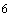 VI. Порядок разрешения споров20. Споры, которые могут возникнуть при исполнении, изменении и расторжении настоящего договора, стороны разрешают в соответствии с законодательством Российской Федерации.  Реквизиты сторон Приложениек типовому договоруоб осуществлении технологическогоприсоединения к электрическим сетям  ТИПОВОЙ ДОГОВОРоб осуществлении технологического присоединения к электрическим сетям  ТИПОВОЙ ДОГОВОРоб осуществлении технологического присоединения к электрическим сетям  ТИПОВОЙ ДОГОВОРоб осуществлении технологического присоединения к электрическим сетям  ТИПОВОЙ ДОГОВОРоб осуществлении технологического присоединения к электрическим сетям  ТИПОВОЙ ДОГОВОРоб осуществлении технологического присоединения к электрическим сетям  ТИПОВОЙ ДОГОВОРоб осуществлении технологического присоединения к электрическим сетям  ТИПОВОЙ ДОГОВОРоб осуществлении технологического присоединения к электрическим сетям  ТИПОВОЙ ДОГОВОРоб осуществлении технологического присоединения к электрическим сетям  ТИПОВОЙ ДОГОВОРоб осуществлении технологического присоединения к электрическим сетям  ТИПОВОЙ ДОГОВОРоб осуществлении технологического присоединения к электрическим сетям  ТИПОВОЙ ДОГОВОРоб осуществлении технологического присоединения к электрическим сетям  ТИПОВОЙ ДОГОВОРоб осуществлении технологического присоединения к электрическим сетям  ТИПОВОЙ ДОГОВОРоб осуществлении технологического присоединения к электрическим сетям  ТИПОВОЙ ДОГОВОРоб осуществлении технологического присоединения к электрическим сетям (для юридических лиц или индивидуальных предпринимателей в целях технологического присоединения энергопринимающих устройств, максимальная мощность которых составляет до 15 кВт включительно (с учетом ранее присоединенных в данной точке присоединения энергопринимающих устройств), и (или) объектов микрогенерации) (для юридических лиц или индивидуальных предпринимателей в целях технологического присоединения энергопринимающих устройств, максимальная мощность которых составляет до 15 кВт включительно (с учетом ранее присоединенных в данной точке присоединения энергопринимающих устройств), и (или) объектов микрогенерации) (для юридических лиц или индивидуальных предпринимателей в целях технологического присоединения энергопринимающих устройств, максимальная мощность которых составляет до 15 кВт включительно (с учетом ранее присоединенных в данной точке присоединения энергопринимающих устройств), и (или) объектов микрогенерации) (для юридических лиц или индивидуальных предпринимателей в целях технологического присоединения энергопринимающих устройств, максимальная мощность которых составляет до 15 кВт включительно (с учетом ранее присоединенных в данной точке присоединения энергопринимающих устройств), и (или) объектов микрогенерации) (для юридических лиц или индивидуальных предпринимателей в целях технологического присоединения энергопринимающих устройств, максимальная мощность которых составляет до 15 кВт включительно (с учетом ранее присоединенных в данной точке присоединения энергопринимающих устройств), и (или) объектов микрогенерации) (для юридических лиц или индивидуальных предпринимателей в целях технологического присоединения энергопринимающих устройств, максимальная мощность которых составляет до 15 кВт включительно (с учетом ранее присоединенных в данной точке присоединения энергопринимающих устройств), и (или) объектов микрогенерации) (для юридических лиц или индивидуальных предпринимателей в целях технологического присоединения энергопринимающих устройств, максимальная мощность которых составляет до 15 кВт включительно (с учетом ранее присоединенных в данной точке присоединения энергопринимающих устройств), и (или) объектов микрогенерации) (для юридических лиц или индивидуальных предпринимателей в целях технологического присоединения энергопринимающих устройств, максимальная мощность которых составляет до 15 кВт включительно (с учетом ранее присоединенных в данной точке присоединения энергопринимающих устройств), и (или) объектов микрогенерации) (для юридических лиц или индивидуальных предпринимателей в целях технологического присоединения энергопринимающих устройств, максимальная мощность которых составляет до 15 кВт включительно (с учетом ранее присоединенных в данной точке присоединения энергопринимающих устройств), и (или) объектов микрогенерации) (для юридических лиц или индивидуальных предпринимателей в целях технологического присоединения энергопринимающих устройств, максимальная мощность которых составляет до 15 кВт включительно (с учетом ранее присоединенных в данной точке присоединения энергопринимающих устройств), и (или) объектов микрогенерации) (для юридических лиц или индивидуальных предпринимателей в целях технологического присоединения энергопринимающих устройств, максимальная мощность которых составляет до 15 кВт включительно (с учетом ранее присоединенных в данной точке присоединения энергопринимающих устройств), и (или) объектов микрогенерации) (для юридических лиц или индивидуальных предпринимателей в целях технологического присоединения энергопринимающих устройств, максимальная мощность которых составляет до 15 кВт включительно (с учетом ранее присоединенных в данной точке присоединения энергопринимающих устройств), и (или) объектов микрогенерации) (для юридических лиц или индивидуальных предпринимателей в целях технологического присоединения энергопринимающих устройств, максимальная мощность которых составляет до 15 кВт включительно (с учетом ранее присоединенных в данной точке присоединения энергопринимающих устройств), и (или) объектов микрогенерации) (для юридических лиц или индивидуальных предпринимателей в целях технологического присоединения энергопринимающих устройств, максимальная мощность которых составляет до 15 кВт включительно (с учетом ранее присоединенных в данной точке присоединения энергопринимающих устройств), и (или) объектов микрогенерации) "____"__________________20   г. "____"__________________20   г. "____"__________________20   г. "____"__________________20   г. "____"__________________20   г. "____"__________________20   г. "____"__________________20   г. (место заключения договора) (место заключения договора) (место заключения договора) (место заключения договора) (дата заключения договора) (дата заключения договора) (дата заключения договора) (дата заключения договора) (дата заключения договора) (дата заключения договора) (дата заключения договора) , , , , (наименование сетевой организации) (наименование сетевой организации) (наименование сетевой организации) (наименование сетевой организации) (наименование сетевой организации) (наименование сетевой организации) (наименование сетевой организации) (наименование сетевой организации) (наименование сетевой организации) (наименование сетевой организации) именуемая в дальнейшем сетевой организацией, в лице именуемая в дальнейшем сетевой организацией, в лице именуемая в дальнейшем сетевой организацией, в лице именуемая в дальнейшем сетевой организацией, в лице именуемая в дальнейшем сетевой организацией, в лице именуемая в дальнейшем сетевой организацией, в лице , , , , (должность, фамилия, имя, отчество) (должность, фамилия, имя, отчество) (должность, фамилия, имя, отчество) (должность, фамилия, имя, отчество) (должность, фамилия, имя, отчество) (должность, фамилия, имя, отчество) (должность, фамилия, имя, отчество) (должность, фамилия, имя, отчество) (должность, фамилия, имя, отчество) (должность, фамилия, имя, отчество) действующего на основании действующего на основании действующего на основании , , , , (наименование и реквизиты документа) (наименование и реквизиты документа) (наименование и реквизиты документа) (наименование и реквизиты документа) (наименование и реквизиты документа) (наименование и реквизиты документа) (наименование и реквизиты документа) (наименование и реквизиты документа) (наименование и реквизиты документа) (наименование и реквизиты документа) (наименование и реквизиты документа) с одной стороны, и с одной стороны, и , , , , (полное наименование юридического лица, номер записи в Едином государственном реестре юридических лиц с указанием фамилии, имени, отчества лица, действующего от имени этого юридического лица, наименования и реквизитов документа, на основании которого он действует, либо фамилия, имя, отчество индивидуального предпринимателя, номер записи в Едином государственном реестре индивидуальных предпринимателей и дата ее внесения в реестр) (полное наименование юридического лица, номер записи в Едином государственном реестре юридических лиц с указанием фамилии, имени, отчества лица, действующего от имени этого юридического лица, наименования и реквизитов документа, на основании которого он действует, либо фамилия, имя, отчество индивидуального предпринимателя, номер записи в Едином государственном реестре индивидуальных предпринимателей и дата ее внесения в реестр) (полное наименование юридического лица, номер записи в Едином государственном реестре юридических лиц с указанием фамилии, имени, отчества лица, действующего от имени этого юридического лица, наименования и реквизитов документа, на основании которого он действует, либо фамилия, имя, отчество индивидуального предпринимателя, номер записи в Едином государственном реестре индивидуальных предпринимателей и дата ее внесения в реестр) (полное наименование юридического лица, номер записи в Едином государственном реестре юридических лиц с указанием фамилии, имени, отчества лица, действующего от имени этого юридического лица, наименования и реквизитов документа, на основании которого он действует, либо фамилия, имя, отчество индивидуального предпринимателя, номер записи в Едином государственном реестре индивидуальных предпринимателей и дата ее внесения в реестр) (полное наименование юридического лица, номер записи в Едином государственном реестре юридических лиц с указанием фамилии, имени, отчества лица, действующего от имени этого юридического лица, наименования и реквизитов документа, на основании которого он действует, либо фамилия, имя, отчество индивидуального предпринимателя, номер записи в Едином государственном реестре индивидуальных предпринимателей и дата ее внесения в реестр) (полное наименование юридического лица, номер записи в Едином государственном реестре юридических лиц с указанием фамилии, имени, отчества лица, действующего от имени этого юридического лица, наименования и реквизитов документа, на основании которого он действует, либо фамилия, имя, отчество индивидуального предпринимателя, номер записи в Едином государственном реестре индивидуальных предпринимателей и дата ее внесения в реестр) (полное наименование юридического лица, номер записи в Едином государственном реестре юридических лиц с указанием фамилии, имени, отчества лица, действующего от имени этого юридического лица, наименования и реквизитов документа, на основании которого он действует, либо фамилия, имя, отчество индивидуального предпринимателя, номер записи в Едином государственном реестре индивидуальных предпринимателей и дата ее внесения в реестр) (полное наименование юридического лица, номер записи в Едином государственном реестре юридических лиц с указанием фамилии, имени, отчества лица, действующего от имени этого юридического лица, наименования и реквизитов документа, на основании которого он действует, либо фамилия, имя, отчество индивидуального предпринимателя, номер записи в Едином государственном реестре индивидуальных предпринимателей и дата ее внесения в реестр) именуемый в дальнейшем заявителем, с другой стороны, вместе именуемые сторонами, заключили настоящий договор о нижеследующем: именуемый в дальнейшем заявителем, с другой стороны, вместе именуемые сторонами, заключили настоящий договор о нижеследующем: именуемый в дальнейшем заявителем, с другой стороны, вместе именуемые сторонами, заключили настоящий договор о нижеследующем: именуемый в дальнейшем заявителем, с другой стороны, вместе именуемые сторонами, заключили настоящий договор о нижеследующем: именуемый в дальнейшем заявителем, с другой стороны, вместе именуемые сторонами, заключили настоящий договор о нижеследующем: именуемый в дальнейшем заявителем, с другой стороны, вместе именуемые сторонами, заключили настоящий договор о нижеследующем: именуемый в дальнейшем заявителем, с другой стороны, вместе именуемые сторонами, заключили настоящий договор о нижеследующем: именуемый в дальнейшем заявителем, с другой стороны, вместе именуемые сторонами, заключили настоящий договор о нижеследующем: именуемый в дальнейшем заявителем, с другой стороны, вместе именуемые сторонами, заключили настоящий договор о нижеследующем: именуемый в дальнейшем заявителем, с другой стороны, вместе именуемые сторонами, заключили настоящий договор о нижеследующем: именуемый в дальнейшем заявителем, с другой стороны, вместе именуемые сторонами, заключили настоящий договор о нижеследующем: именуемый в дальнейшем заявителем, с другой стороны, вместе именуемые сторонами, заключили настоящий договор о нижеследующем: именуемый в дальнейшем заявителем, с другой стороны, вместе именуемые сторонами, заключили настоящий договор о нижеследующем: именуемый в дальнейшем заявителем, с другой стороны, вместе именуемые сторонами, заключили настоящий договор о нижеследующем: I. Предмет договора1. По настоящему договору сетевая организация принимает на себя обязательства по осуществлению технологического присоединения энергопринимающих устройств и (или) объектов I. Предмет договора1. По настоящему договору сетевая организация принимает на себя обязательства по осуществлению технологического присоединения энергопринимающих устройств и (или) объектов I. Предмет договора1. По настоящему договору сетевая организация принимает на себя обязательства по осуществлению технологического присоединения энергопринимающих устройств и (или) объектов I. Предмет договора1. По настоящему договору сетевая организация принимает на себя обязательства по осуществлению технологического присоединения энергопринимающих устройств и (или) объектов I. Предмет договора1. По настоящему договору сетевая организация принимает на себя обязательства по осуществлению технологического присоединения энергопринимающих устройств и (или) объектов I. Предмет договора1. По настоящему договору сетевая организация принимает на себя обязательства по осуществлению технологического присоединения энергопринимающих устройств и (или) объектов I. Предмет договора1. По настоящему договору сетевая организация принимает на себя обязательства по осуществлению технологического присоединения энергопринимающих устройств и (или) объектов I. Предмет договора1. По настоящему договору сетевая организация принимает на себя обязательства по осуществлению технологического присоединения энергопринимающих устройств и (или) объектов I. Предмет договора1. По настоящему договору сетевая организация принимает на себя обязательства по осуществлению технологического присоединения энергопринимающих устройств и (или) объектов I. Предмет договора1. По настоящему договору сетевая организация принимает на себя обязательства по осуществлению технологического присоединения энергопринимающих устройств и (или) объектов I. Предмет договора1. По настоящему договору сетевая организация принимает на себя обязательства по осуществлению технологического присоединения энергопринимающих устройств и (или) объектов I. Предмет договора1. По настоящему договору сетевая организация принимает на себя обязательства по осуществлению технологического присоединения энергопринимающих устройств и (или) объектов I. Предмет договора1. По настоящему договору сетевая организация принимает на себя обязательства по осуществлению технологического присоединения энергопринимающих устройств и (или) объектов микрогенерации заявителя (далее - технологическое присоединение) микрогенерации заявителя (далее - технологическое присоединение) микрогенерации заявителя (далее - технологическое присоединение) микрогенерации заявителя (далее - технологическое присоединение) микрогенерации заявителя (далее - технологическое присоединение) микрогенерации заявителя (далее - технологическое присоединение) микрогенерации заявителя (далее - технологическое присоединение) микрогенерации заявителя (далее - технологическое присоединение) (наименование энергопринимающих устройств) (наименование энергопринимающих устройств) (наименование энергопринимающих устройств) (наименование энергопринимающих устройств) (наименование энергопринимающих устройств) (наименование энергопринимающих устройств) (наименование энергопринимающих устройств) (наименование энергопринимающих устройств) (наименование энергопринимающих устройств) (наименование энергопринимающих устройств) (наименование энергопринимающих устройств) (наименование энергопринимающих устройств) (наименование энергопринимающих устройств) , , в том числе по обеспечению готовности объектов электросетевого хозяйства (включая их проектирование, строительство, реконструкцию) к присоединению энергопринимающих устройств, урегулированию отношений с третьими лицами в случае необходимости строительства (модернизации) такими лицами принадлежащих им объектов электросетевого хозяйства (энергопринимающих устройств, объектов электроэнергетики), с учетом следующих характеристик:максимальная мощность присоединяемых энергопринимающих устройств________(кВт);категория надежности________;класс напряжения электрических сетей, к которым осуществляется присоединение________(кВ);максимальная мощность ранее присоединенных энергопринимающих устройств_________(кВт);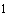 максимальная мощность присоединяемых объектов микрогенерации _________(кВт);максимальная мощность ранее присоединенных объектов микрогенерации_________(кВт). в том числе по обеспечению готовности объектов электросетевого хозяйства (включая их проектирование, строительство, реконструкцию) к присоединению энергопринимающих устройств, урегулированию отношений с третьими лицами в случае необходимости строительства (модернизации) такими лицами принадлежащих им объектов электросетевого хозяйства (энергопринимающих устройств, объектов электроэнергетики), с учетом следующих характеристик:максимальная мощность присоединяемых энергопринимающих устройств________(кВт);категория надежности________;класс напряжения электрических сетей, к которым осуществляется присоединение________(кВ);максимальная мощность ранее присоединенных энергопринимающих устройств_________(кВт);максимальная мощность присоединяемых объектов микрогенерации _________(кВт);максимальная мощность ранее присоединенных объектов микрогенерации_________(кВт). в том числе по обеспечению готовности объектов электросетевого хозяйства (включая их проектирование, строительство, реконструкцию) к присоединению энергопринимающих устройств, урегулированию отношений с третьими лицами в случае необходимости строительства (модернизации) такими лицами принадлежащих им объектов электросетевого хозяйства (энергопринимающих устройств, объектов электроэнергетики), с учетом следующих характеристик:максимальная мощность присоединяемых энергопринимающих устройств________(кВт);категория надежности________;класс напряжения электрических сетей, к которым осуществляется присоединение________(кВ);максимальная мощность ранее присоединенных энергопринимающих устройств_________(кВт);максимальная мощность присоединяемых объектов микрогенерации _________(кВт);максимальная мощность ранее присоединенных объектов микрогенерации_________(кВт). в том числе по обеспечению готовности объектов электросетевого хозяйства (включая их проектирование, строительство, реконструкцию) к присоединению энергопринимающих устройств, урегулированию отношений с третьими лицами в случае необходимости строительства (модернизации) такими лицами принадлежащих им объектов электросетевого хозяйства (энергопринимающих устройств, объектов электроэнергетики), с учетом следующих характеристик:максимальная мощность присоединяемых энергопринимающих устройств________(кВт);категория надежности________;класс напряжения электрических сетей, к которым осуществляется присоединение________(кВ);максимальная мощность ранее присоединенных энергопринимающих устройств_________(кВт);максимальная мощность присоединяемых объектов микрогенерации _________(кВт);максимальная мощность ранее присоединенных объектов микрогенерации_________(кВт). в том числе по обеспечению готовности объектов электросетевого хозяйства (включая их проектирование, строительство, реконструкцию) к присоединению энергопринимающих устройств, урегулированию отношений с третьими лицами в случае необходимости строительства (модернизации) такими лицами принадлежащих им объектов электросетевого хозяйства (энергопринимающих устройств, объектов электроэнергетики), с учетом следующих характеристик:максимальная мощность присоединяемых энергопринимающих устройств________(кВт);категория надежности________;класс напряжения электрических сетей, к которым осуществляется присоединение________(кВ);максимальная мощность ранее присоединенных энергопринимающих устройств_________(кВт);максимальная мощность присоединяемых объектов микрогенерации _________(кВт);максимальная мощность ранее присоединенных объектов микрогенерации_________(кВт). в том числе по обеспечению готовности объектов электросетевого хозяйства (включая их проектирование, строительство, реконструкцию) к присоединению энергопринимающих устройств, урегулированию отношений с третьими лицами в случае необходимости строительства (модернизации) такими лицами принадлежащих им объектов электросетевого хозяйства (энергопринимающих устройств, объектов электроэнергетики), с учетом следующих характеристик:максимальная мощность присоединяемых энергопринимающих устройств________(кВт);категория надежности________;класс напряжения электрических сетей, к которым осуществляется присоединение________(кВ);максимальная мощность ранее присоединенных энергопринимающих устройств_________(кВт);максимальная мощность присоединяемых объектов микрогенерации _________(кВт);максимальная мощность ранее присоединенных объектов микрогенерации_________(кВт). в том числе по обеспечению готовности объектов электросетевого хозяйства (включая их проектирование, строительство, реконструкцию) к присоединению энергопринимающих устройств, урегулированию отношений с третьими лицами в случае необходимости строительства (модернизации) такими лицами принадлежащих им объектов электросетевого хозяйства (энергопринимающих устройств, объектов электроэнергетики), с учетом следующих характеристик:максимальная мощность присоединяемых энергопринимающих устройств________(кВт);категория надежности________;класс напряжения электрических сетей, к которым осуществляется присоединение________(кВ);максимальная мощность ранее присоединенных энергопринимающих устройств_________(кВт);максимальная мощность присоединяемых объектов микрогенерации _________(кВт);максимальная мощность ранее присоединенных объектов микрогенерации_________(кВт). в том числе по обеспечению готовности объектов электросетевого хозяйства (включая их проектирование, строительство, реконструкцию) к присоединению энергопринимающих устройств, урегулированию отношений с третьими лицами в случае необходимости строительства (модернизации) такими лицами принадлежащих им объектов электросетевого хозяйства (энергопринимающих устройств, объектов электроэнергетики), с учетом следующих характеристик:максимальная мощность присоединяемых энергопринимающих устройств________(кВт);категория надежности________;класс напряжения электрических сетей, к которым осуществляется присоединение________(кВ);максимальная мощность ранее присоединенных энергопринимающих устройств_________(кВт);максимальная мощность присоединяемых объектов микрогенерации _________(кВт);максимальная мощность ранее присоединенных объектов микрогенерации_________(кВт). в том числе по обеспечению готовности объектов электросетевого хозяйства (включая их проектирование, строительство, реконструкцию) к присоединению энергопринимающих устройств, урегулированию отношений с третьими лицами в случае необходимости строительства (модернизации) такими лицами принадлежащих им объектов электросетевого хозяйства (энергопринимающих устройств, объектов электроэнергетики), с учетом следующих характеристик:максимальная мощность присоединяемых энергопринимающих устройств________(кВт);категория надежности________;класс напряжения электрических сетей, к которым осуществляется присоединение________(кВ);максимальная мощность ранее присоединенных энергопринимающих устройств_________(кВт);максимальная мощность присоединяемых объектов микрогенерации _________(кВт);максимальная мощность ранее присоединенных объектов микрогенерации_________(кВт). в том числе по обеспечению готовности объектов электросетевого хозяйства (включая их проектирование, строительство, реконструкцию) к присоединению энергопринимающих устройств, урегулированию отношений с третьими лицами в случае необходимости строительства (модернизации) такими лицами принадлежащих им объектов электросетевого хозяйства (энергопринимающих устройств, объектов электроэнергетики), с учетом следующих характеристик:максимальная мощность присоединяемых энергопринимающих устройств________(кВт);категория надежности________;класс напряжения электрических сетей, к которым осуществляется присоединение________(кВ);максимальная мощность ранее присоединенных энергопринимающих устройств_________(кВт);максимальная мощность присоединяемых объектов микрогенерации _________(кВт);максимальная мощность ранее присоединенных объектов микрогенерации_________(кВт). в том числе по обеспечению готовности объектов электросетевого хозяйства (включая их проектирование, строительство, реконструкцию) к присоединению энергопринимающих устройств, урегулированию отношений с третьими лицами в случае необходимости строительства (модернизации) такими лицами принадлежащих им объектов электросетевого хозяйства (энергопринимающих устройств, объектов электроэнергетики), с учетом следующих характеристик:максимальная мощность присоединяемых энергопринимающих устройств________(кВт);категория надежности________;класс напряжения электрических сетей, к которым осуществляется присоединение________(кВ);максимальная мощность ранее присоединенных энергопринимающих устройств_________(кВт);максимальная мощность присоединяемых объектов микрогенерации _________(кВт);максимальная мощность ранее присоединенных объектов микрогенерации_________(кВт). в том числе по обеспечению готовности объектов электросетевого хозяйства (включая их проектирование, строительство, реконструкцию) к присоединению энергопринимающих устройств, урегулированию отношений с третьими лицами в случае необходимости строительства (модернизации) такими лицами принадлежащих им объектов электросетевого хозяйства (энергопринимающих устройств, объектов электроэнергетики), с учетом следующих характеристик:максимальная мощность присоединяемых энергопринимающих устройств________(кВт);категория надежности________;класс напряжения электрических сетей, к которым осуществляется присоединение________(кВ);максимальная мощность ранее присоединенных энергопринимающих устройств_________(кВт);максимальная мощность присоединяемых объектов микрогенерации _________(кВт);максимальная мощность ранее присоединенных объектов микрогенерации_________(кВт). в том числе по обеспечению готовности объектов электросетевого хозяйства (включая их проектирование, строительство, реконструкцию) к присоединению энергопринимающих устройств, урегулированию отношений с третьими лицами в случае необходимости строительства (модернизации) такими лицами принадлежащих им объектов электросетевого хозяйства (энергопринимающих устройств, объектов электроэнергетики), с учетом следующих характеристик:максимальная мощность присоединяемых энергопринимающих устройств________(кВт);категория надежности________;класс напряжения электрических сетей, к которым осуществляется присоединение________(кВ);максимальная мощность ранее присоединенных энергопринимающих устройств_________(кВт);максимальная мощность присоединяемых объектов микрогенерации _________(кВт);максимальная мощность ранее присоединенных объектов микрогенерации_________(кВт). Заявитель обязуется оплатить расходы на технологическое присоединение в соответствии с условиями настоящего договора. Заявитель обязуется оплатить расходы на технологическое присоединение в соответствии с условиями настоящего договора. Заявитель обязуется оплатить расходы на технологическое присоединение в соответствии с условиями настоящего договора. Заявитель обязуется оплатить расходы на технологическое присоединение в соответствии с условиями настоящего договора. Заявитель обязуется оплатить расходы на технологическое присоединение в соответствии с условиями настоящего договора. Заявитель обязуется оплатить расходы на технологическое присоединение в соответствии с условиями настоящего договора. Заявитель обязуется оплатить расходы на технологическое присоединение в соответствии с условиями настоящего договора. Заявитель обязуется оплатить расходы на технологическое присоединение в соответствии с условиями настоящего договора. Заявитель обязуется оплатить расходы на технологическое присоединение в соответствии с условиями настоящего договора. Заявитель обязуется оплатить расходы на технологическое присоединение в соответствии с условиями настоящего договора. Заявитель обязуется оплатить расходы на технологическое присоединение в соответствии с условиями настоящего договора. Заявитель обязуется оплатить расходы на технологическое присоединение в соответствии с условиями настоящего договора. Заявитель обязуется оплатить расходы на технологическое присоединение в соответствии с условиями настоящего договора. 2. Технологическое присоединение необходимо для электроснабжения 2. Технологическое присоединение необходимо для электроснабжения 2. Технологическое присоединение необходимо для электроснабжения 2. Технологическое присоединение необходимо для электроснабжения 2. Технологическое присоединение необходимо для электроснабжения 2. Технологическое присоединение необходимо для электроснабжения 2. Технологическое присоединение необходимо для электроснабжения 2. Технологическое присоединение необходимо для электроснабжения 2. Технологическое присоединение необходимо для электроснабжения , , (наименование объектов заявителя) (наименование объектов заявителя) (наименование объектов заявителя) (наименование объектов заявителя) (наименование объектов заявителя) (наименование объектов заявителя) (наименование объектов заявителя) (наименование объектов заявителя) (наименование объектов заявителя) (наименование объектов заявителя) (наименование объектов заявителя) расположенных (которые будут располагаться) расположенных (которые будут располагаться) расположенных (которые будут располагаться) расположенных (которые будут располагаться) расположенных (которые будут располагаться) . . (место нахождения объектов заявителя) (место нахождения объектов заявителя) (место нахождения объектов заявителя) (место нахождения объектов заявителя) (место нахождения объектов заявителя) (место нахождения объектов заявителя) (место нахождения объектов заявителя) (место нахождения объектов заявителя) (место нахождения объектов заявителя) (место нахождения объектов заявителя) (место нахождения объектов заявителя) 3. Точка (точки) присоединения указана в технических условиях для присоединения к электрическим сетям (далее - технические условия) и располагается на расстоянии ______метров от границы участка заявителя, на котором располагаются (будут располагаться) присоединяемые объекты заявителя.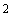 4. Технические условия являются неотъемлемой частью настоящего договора и приведены в приложении .Срок действия технических условий составляет _______года (лет) со дня заключения настоящего договора.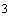 5. Срок выполнения мероприятий по технологическому присоединению составляет ___________со дня заключения настоящего договора. 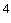 3. Точка (точки) присоединения указана в технических условиях для присоединения к электрическим сетям (далее - технические условия) и располагается на расстоянии ______метров от границы участка заявителя, на котором располагаются (будут располагаться) присоединяемые объекты заявителя.4. Технические условия являются неотъемлемой частью настоящего договора и приведены в приложении .Срок действия технических условий составляет _______года (лет) со дня заключения настоящего договора.5. Срок выполнения мероприятий по технологическому присоединению составляет ___________со дня заключения настоящего договора. 3. Точка (точки) присоединения указана в технических условиях для присоединения к электрическим сетям (далее - технические условия) и располагается на расстоянии ______метров от границы участка заявителя, на котором располагаются (будут располагаться) присоединяемые объекты заявителя.4. Технические условия являются неотъемлемой частью настоящего договора и приведены в приложении .Срок действия технических условий составляет _______года (лет) со дня заключения настоящего договора.5. Срок выполнения мероприятий по технологическому присоединению составляет ___________со дня заключения настоящего договора. 3. Точка (точки) присоединения указана в технических условиях для присоединения к электрическим сетям (далее - технические условия) и располагается на расстоянии ______метров от границы участка заявителя, на котором располагаются (будут располагаться) присоединяемые объекты заявителя.4. Технические условия являются неотъемлемой частью настоящего договора и приведены в приложении .Срок действия технических условий составляет _______года (лет) со дня заключения настоящего договора.5. Срок выполнения мероприятий по технологическому присоединению составляет ___________со дня заключения настоящего договора. 3. Точка (точки) присоединения указана в технических условиях для присоединения к электрическим сетям (далее - технические условия) и располагается на расстоянии ______метров от границы участка заявителя, на котором располагаются (будут располагаться) присоединяемые объекты заявителя.4. Технические условия являются неотъемлемой частью настоящего договора и приведены в приложении .Срок действия технических условий составляет _______года (лет) со дня заключения настоящего договора.5. Срок выполнения мероприятий по технологическому присоединению составляет ___________со дня заключения настоящего договора. 3. Точка (точки) присоединения указана в технических условиях для присоединения к электрическим сетям (далее - технические условия) и располагается на расстоянии ______метров от границы участка заявителя, на котором располагаются (будут располагаться) присоединяемые объекты заявителя.4. Технические условия являются неотъемлемой частью настоящего договора и приведены в приложении .Срок действия технических условий составляет _______года (лет) со дня заключения настоящего договора.5. Срок выполнения мероприятий по технологическому присоединению составляет ___________со дня заключения настоящего договора. 3. Точка (точки) присоединения указана в технических условиях для присоединения к электрическим сетям (далее - технические условия) и располагается на расстоянии ______метров от границы участка заявителя, на котором располагаются (будут располагаться) присоединяемые объекты заявителя.4. Технические условия являются неотъемлемой частью настоящего договора и приведены в приложении .Срок действия технических условий составляет _______года (лет) со дня заключения настоящего договора.5. Срок выполнения мероприятий по технологическому присоединению составляет ___________со дня заключения настоящего договора. 3. Точка (точки) присоединения указана в технических условиях для присоединения к электрическим сетям (далее - технические условия) и располагается на расстоянии ______метров от границы участка заявителя, на котором располагаются (будут располагаться) присоединяемые объекты заявителя.4. Технические условия являются неотъемлемой частью настоящего договора и приведены в приложении .Срок действия технических условий составляет _______года (лет) со дня заключения настоящего договора.5. Срок выполнения мероприятий по технологическому присоединению составляет ___________со дня заключения настоящего договора. 3. Точка (точки) присоединения указана в технических условиях для присоединения к электрическим сетям (далее - технические условия) и располагается на расстоянии ______метров от границы участка заявителя, на котором располагаются (будут располагаться) присоединяемые объекты заявителя.4. Технические условия являются неотъемлемой частью настоящего договора и приведены в приложении .Срок действия технических условий составляет _______года (лет) со дня заключения настоящего договора.5. Срок выполнения мероприятий по технологическому присоединению составляет ___________со дня заключения настоящего договора. 3. Точка (точки) присоединения указана в технических условиях для присоединения к электрическим сетям (далее - технические условия) и располагается на расстоянии ______метров от границы участка заявителя, на котором располагаются (будут располагаться) присоединяемые объекты заявителя.4. Технические условия являются неотъемлемой частью настоящего договора и приведены в приложении .Срок действия технических условий составляет _______года (лет) со дня заключения настоящего договора.5. Срок выполнения мероприятий по технологическому присоединению составляет ___________со дня заключения настоящего договора. 3. Точка (точки) присоединения указана в технических условиях для присоединения к электрическим сетям (далее - технические условия) и располагается на расстоянии ______метров от границы участка заявителя, на котором располагаются (будут располагаться) присоединяемые объекты заявителя.4. Технические условия являются неотъемлемой частью настоящего договора и приведены в приложении .Срок действия технических условий составляет _______года (лет) со дня заключения настоящего договора.5. Срок выполнения мероприятий по технологическому присоединению составляет ___________со дня заключения настоящего договора. 3. Точка (точки) присоединения указана в технических условиях для присоединения к электрическим сетям (далее - технические условия) и располагается на расстоянии ______метров от границы участка заявителя, на котором располагаются (будут располагаться) присоединяемые объекты заявителя.4. Технические условия являются неотъемлемой частью настоящего договора и приведены в приложении .Срок действия технических условий составляет _______года (лет) со дня заключения настоящего договора.5. Срок выполнения мероприятий по технологическому присоединению составляет ___________со дня заключения настоящего договора. 3. Точка (точки) присоединения указана в технических условиях для присоединения к электрическим сетям (далее - технические условия) и располагается на расстоянии ______метров от границы участка заявителя, на котором располагаются (будут располагаться) присоединяемые объекты заявителя.4. Технические условия являются неотъемлемой частью настоящего договора и приведены в приложении .Срок действия технических условий составляет _______года (лет) со дня заключения настоящего договора.5. Срок выполнения мероприятий по технологическому присоединению составляет ___________со дня заключения настоящего договора.  II. Обязанности сторон 6. Сетевая организация обязуется:надлежащим образом исполнить обязательства по настоящему договору, в том числе по выполнению возложенных на сетевую организацию мероприятий по технологическому присоединению (включая урегулирование отношений с иными лицами) до границ участка, на котором расположены присоединяемые энергопринимающие устройства и (или) объекты микрогенерации заявителя, указанные в технических условиях;в течение ____рабочих дней со дня уведомления заявителем сетевой организации о выполнении им технических условий осуществить проверку выполнения технических условий заявителем, провести с участием заявителя осмотр (обследование) присоединяемых энергопринимающих устройств и (или) объектов микрогенерации заявителя;не позднее ________рабочих дней со дня проведения осмотра (обследования), указанного в абзаце третьем настоящего пункта, с соблюдением срока, установленного пунктом 5 настоящего договора, осуществить фактическое присоединение энергопринимающих устройств и (или) объектов микрогенерации заявителя к электрическим сетям, фактический прием (подачу) напряжения и мощности, составить при участии заявителя акт об осуществлении технологического присоединения и направить его заявителю.  II. Обязанности сторон 6. Сетевая организация обязуется:надлежащим образом исполнить обязательства по настоящему договору, в том числе по выполнению возложенных на сетевую организацию мероприятий по технологическому присоединению (включая урегулирование отношений с иными лицами) до границ участка, на котором расположены присоединяемые энергопринимающие устройства и (или) объекты микрогенерации заявителя, указанные в технических условиях;в течение ____рабочих дней со дня уведомления заявителем сетевой организации о выполнении им технических условий осуществить проверку выполнения технических условий заявителем, провести с участием заявителя осмотр (обследование) присоединяемых энергопринимающих устройств и (или) объектов микрогенерации заявителя;не позднее ________рабочих дней со дня проведения осмотра (обследования), указанного в абзаце третьем настоящего пункта, с соблюдением срока, установленного пунктом 5 настоящего договора, осуществить фактическое присоединение энергопринимающих устройств и (или) объектов микрогенерации заявителя к электрическим сетям, фактический прием (подачу) напряжения и мощности, составить при участии заявителя акт об осуществлении технологического присоединения и направить его заявителю.  II. Обязанности сторон 6. Сетевая организация обязуется:надлежащим образом исполнить обязательства по настоящему договору, в том числе по выполнению возложенных на сетевую организацию мероприятий по технологическому присоединению (включая урегулирование отношений с иными лицами) до границ участка, на котором расположены присоединяемые энергопринимающие устройства и (или) объекты микрогенерации заявителя, указанные в технических условиях;в течение ____рабочих дней со дня уведомления заявителем сетевой организации о выполнении им технических условий осуществить проверку выполнения технических условий заявителем, провести с участием заявителя осмотр (обследование) присоединяемых энергопринимающих устройств и (или) объектов микрогенерации заявителя;не позднее ________рабочих дней со дня проведения осмотра (обследования), указанного в абзаце третьем настоящего пункта, с соблюдением срока, установленного пунктом 5 настоящего договора, осуществить фактическое присоединение энергопринимающих устройств и (или) объектов микрогенерации заявителя к электрическим сетям, фактический прием (подачу) напряжения и мощности, составить при участии заявителя акт об осуществлении технологического присоединения и направить его заявителю.  II. Обязанности сторон 6. Сетевая организация обязуется:надлежащим образом исполнить обязательства по настоящему договору, в том числе по выполнению возложенных на сетевую организацию мероприятий по технологическому присоединению (включая урегулирование отношений с иными лицами) до границ участка, на котором расположены присоединяемые энергопринимающие устройства и (или) объекты микрогенерации заявителя, указанные в технических условиях;в течение ____рабочих дней со дня уведомления заявителем сетевой организации о выполнении им технических условий осуществить проверку выполнения технических условий заявителем, провести с участием заявителя осмотр (обследование) присоединяемых энергопринимающих устройств и (или) объектов микрогенерации заявителя;не позднее ________рабочих дней со дня проведения осмотра (обследования), указанного в абзаце третьем настоящего пункта, с соблюдением срока, установленного пунктом 5 настоящего договора, осуществить фактическое присоединение энергопринимающих устройств и (или) объектов микрогенерации заявителя к электрическим сетям, фактический прием (подачу) напряжения и мощности, составить при участии заявителя акт об осуществлении технологического присоединения и направить его заявителю.  II. Обязанности сторон 6. Сетевая организация обязуется:надлежащим образом исполнить обязательства по настоящему договору, в том числе по выполнению возложенных на сетевую организацию мероприятий по технологическому присоединению (включая урегулирование отношений с иными лицами) до границ участка, на котором расположены присоединяемые энергопринимающие устройства и (или) объекты микрогенерации заявителя, указанные в технических условиях;в течение ____рабочих дней со дня уведомления заявителем сетевой организации о выполнении им технических условий осуществить проверку выполнения технических условий заявителем, провести с участием заявителя осмотр (обследование) присоединяемых энергопринимающих устройств и (или) объектов микрогенерации заявителя;не позднее ________рабочих дней со дня проведения осмотра (обследования), указанного в абзаце третьем настоящего пункта, с соблюдением срока, установленного пунктом 5 настоящего договора, осуществить фактическое присоединение энергопринимающих устройств и (или) объектов микрогенерации заявителя к электрическим сетям, фактический прием (подачу) напряжения и мощности, составить при участии заявителя акт об осуществлении технологического присоединения и направить его заявителю.  II. Обязанности сторон 6. Сетевая организация обязуется:надлежащим образом исполнить обязательства по настоящему договору, в том числе по выполнению возложенных на сетевую организацию мероприятий по технологическому присоединению (включая урегулирование отношений с иными лицами) до границ участка, на котором расположены присоединяемые энергопринимающие устройства и (или) объекты микрогенерации заявителя, указанные в технических условиях;в течение ____рабочих дней со дня уведомления заявителем сетевой организации о выполнении им технических условий осуществить проверку выполнения технических условий заявителем, провести с участием заявителя осмотр (обследование) присоединяемых энергопринимающих устройств и (или) объектов микрогенерации заявителя;не позднее ________рабочих дней со дня проведения осмотра (обследования), указанного в абзаце третьем настоящего пункта, с соблюдением срока, установленного пунктом 5 настоящего договора, осуществить фактическое присоединение энергопринимающих устройств и (или) объектов микрогенерации заявителя к электрическим сетям, фактический прием (подачу) напряжения и мощности, составить при участии заявителя акт об осуществлении технологического присоединения и направить его заявителю.  II. Обязанности сторон 6. Сетевая организация обязуется:надлежащим образом исполнить обязательства по настоящему договору, в том числе по выполнению возложенных на сетевую организацию мероприятий по технологическому присоединению (включая урегулирование отношений с иными лицами) до границ участка, на котором расположены присоединяемые энергопринимающие устройства и (или) объекты микрогенерации заявителя, указанные в технических условиях;в течение ____рабочих дней со дня уведомления заявителем сетевой организации о выполнении им технических условий осуществить проверку выполнения технических условий заявителем, провести с участием заявителя осмотр (обследование) присоединяемых энергопринимающих устройств и (или) объектов микрогенерации заявителя;не позднее ________рабочих дней со дня проведения осмотра (обследования), указанного в абзаце третьем настоящего пункта, с соблюдением срока, установленного пунктом 5 настоящего договора, осуществить фактическое присоединение энергопринимающих устройств и (или) объектов микрогенерации заявителя к электрическим сетям, фактический прием (подачу) напряжения и мощности, составить при участии заявителя акт об осуществлении технологического присоединения и направить его заявителю.  II. Обязанности сторон 6. Сетевая организация обязуется:надлежащим образом исполнить обязательства по настоящему договору, в том числе по выполнению возложенных на сетевую организацию мероприятий по технологическому присоединению (включая урегулирование отношений с иными лицами) до границ участка, на котором расположены присоединяемые энергопринимающие устройства и (или) объекты микрогенерации заявителя, указанные в технических условиях;в течение ____рабочих дней со дня уведомления заявителем сетевой организации о выполнении им технических условий осуществить проверку выполнения технических условий заявителем, провести с участием заявителя осмотр (обследование) присоединяемых энергопринимающих устройств и (или) объектов микрогенерации заявителя;не позднее ________рабочих дней со дня проведения осмотра (обследования), указанного в абзаце третьем настоящего пункта, с соблюдением срока, установленного пунктом 5 настоящего договора, осуществить фактическое присоединение энергопринимающих устройств и (или) объектов микрогенерации заявителя к электрическим сетям, фактический прием (подачу) напряжения и мощности, составить при участии заявителя акт об осуществлении технологического присоединения и направить его заявителю.  II. Обязанности сторон 6. Сетевая организация обязуется:надлежащим образом исполнить обязательства по настоящему договору, в том числе по выполнению возложенных на сетевую организацию мероприятий по технологическому присоединению (включая урегулирование отношений с иными лицами) до границ участка, на котором расположены присоединяемые энергопринимающие устройства и (или) объекты микрогенерации заявителя, указанные в технических условиях;в течение ____рабочих дней со дня уведомления заявителем сетевой организации о выполнении им технических условий осуществить проверку выполнения технических условий заявителем, провести с участием заявителя осмотр (обследование) присоединяемых энергопринимающих устройств и (или) объектов микрогенерации заявителя;не позднее ________рабочих дней со дня проведения осмотра (обследования), указанного в абзаце третьем настоящего пункта, с соблюдением срока, установленного пунктом 5 настоящего договора, осуществить фактическое присоединение энергопринимающих устройств и (или) объектов микрогенерации заявителя к электрическим сетям, фактический прием (подачу) напряжения и мощности, составить при участии заявителя акт об осуществлении технологического присоединения и направить его заявителю.  II. Обязанности сторон 6. Сетевая организация обязуется:надлежащим образом исполнить обязательства по настоящему договору, в том числе по выполнению возложенных на сетевую организацию мероприятий по технологическому присоединению (включая урегулирование отношений с иными лицами) до границ участка, на котором расположены присоединяемые энергопринимающие устройства и (или) объекты микрогенерации заявителя, указанные в технических условиях;в течение ____рабочих дней со дня уведомления заявителем сетевой организации о выполнении им технических условий осуществить проверку выполнения технических условий заявителем, провести с участием заявителя осмотр (обследование) присоединяемых энергопринимающих устройств и (или) объектов микрогенерации заявителя;не позднее ________рабочих дней со дня проведения осмотра (обследования), указанного в абзаце третьем настоящего пункта, с соблюдением срока, установленного пунктом 5 настоящего договора, осуществить фактическое присоединение энергопринимающих устройств и (или) объектов микрогенерации заявителя к электрическим сетям, фактический прием (подачу) напряжения и мощности, составить при участии заявителя акт об осуществлении технологического присоединения и направить его заявителю.  II. Обязанности сторон 6. Сетевая организация обязуется:надлежащим образом исполнить обязательства по настоящему договору, в том числе по выполнению возложенных на сетевую организацию мероприятий по технологическому присоединению (включая урегулирование отношений с иными лицами) до границ участка, на котором расположены присоединяемые энергопринимающие устройства и (или) объекты микрогенерации заявителя, указанные в технических условиях;в течение ____рабочих дней со дня уведомления заявителем сетевой организации о выполнении им технических условий осуществить проверку выполнения технических условий заявителем, провести с участием заявителя осмотр (обследование) присоединяемых энергопринимающих устройств и (или) объектов микрогенерации заявителя;не позднее ________рабочих дней со дня проведения осмотра (обследования), указанного в абзаце третьем настоящего пункта, с соблюдением срока, установленного пунктом 5 настоящего договора, осуществить фактическое присоединение энергопринимающих устройств и (или) объектов микрогенерации заявителя к электрическим сетям, фактический прием (подачу) напряжения и мощности, составить при участии заявителя акт об осуществлении технологического присоединения и направить его заявителю.  II. Обязанности сторон 6. Сетевая организация обязуется:надлежащим образом исполнить обязательства по настоящему договору, в том числе по выполнению возложенных на сетевую организацию мероприятий по технологическому присоединению (включая урегулирование отношений с иными лицами) до границ участка, на котором расположены присоединяемые энергопринимающие устройства и (или) объекты микрогенерации заявителя, указанные в технических условиях;в течение ____рабочих дней со дня уведомления заявителем сетевой организации о выполнении им технических условий осуществить проверку выполнения технических условий заявителем, провести с участием заявителя осмотр (обследование) присоединяемых энергопринимающих устройств и (или) объектов микрогенерации заявителя;не позднее ________рабочих дней со дня проведения осмотра (обследования), указанного в абзаце третьем настоящего пункта, с соблюдением срока, установленного пунктом 5 настоящего договора, осуществить фактическое присоединение энергопринимающих устройств и (или) объектов микрогенерации заявителя к электрическим сетям, фактический прием (подачу) напряжения и мощности, составить при участии заявителя акт об осуществлении технологического присоединения и направить его заявителю. 7. Сетевая организация при невыполнении заявителем технических условий в согласованный срок и наличии на дату окончания срока их действия технической возможности технологического присоединения вправе по обращению заявителя продлить срок действия технических условий. При этом дополнительная плата не взимается. 8. Заявитель обязуется:надлежащим образом исполнить обязательства по настоящему договору, в том числе по выполнению возложенных на заявителя мероприятий по технологическому присоединению в пределах границ участка, на котором расположены присоединяемые энергопринимающие устройства и (или) объекты микрогенерации заявителя, указанные в технических условиях;после выполнения мероприятий по технологическому присоединению в пределах границ участка заявителя, предусмотренных техническими условиями, уведомить сетевую организацию о выполнении технических условий и представить копии разделов проектной документации, предусматривающих технические решения, обеспечивающие выполнение технических условий, в том числе решения по схеме внешнего электроснабжения (схеме выдачи мощности объектов по производству электрической энергии), релейной защите и автоматике, телемеханике и связи, в случае, если такая проектная документация не была представлена заявителем в сетевую организацию до направления заявителем в сетевую организацию уведомления о выполнении технических условий (если в соответствии с законодательством Российской Федерации о градостроительной деятельности разработка проектной документации является обязательной);принять участие в осмотре (обследовании) присоединяемых энергопринимающих устройств и (или) объектов микрогенерации сетевой организацией;после осуществления сетевой организацией фактического присоединения энергопринимающих устройств и (или) объектов микрогенерации заявителя к электрическим сетям, фактического приема (подачи) напряжения и мощности подписать акт об осуществлении технологического присоединения либо представить мотивированный отказ от подписания в течение ______рабочих дней со дня получения указанного акта от сетевой организации;надлежащим образом исполнять указанные в разделе III настоящего договора обязательства по оплате расходов на технологическое присоединение.9. Заявитель вправе при невыполнении им технических условий в согласованный срок и наличии на дату окончания срока их действия технической возможности технологического присоединения обратиться в сетевую организацию с просьбой о продлении срока действия технических условий. 7. Сетевая организация при невыполнении заявителем технических условий в согласованный срок и наличии на дату окончания срока их действия технической возможности технологического присоединения вправе по обращению заявителя продлить срок действия технических условий. При этом дополнительная плата не взимается. 8. Заявитель обязуется:надлежащим образом исполнить обязательства по настоящему договору, в том числе по выполнению возложенных на заявителя мероприятий по технологическому присоединению в пределах границ участка, на котором расположены присоединяемые энергопринимающие устройства и (или) объекты микрогенерации заявителя, указанные в технических условиях;после выполнения мероприятий по технологическому присоединению в пределах границ участка заявителя, предусмотренных техническими условиями, уведомить сетевую организацию о выполнении технических условий и представить копии разделов проектной документации, предусматривающих технические решения, обеспечивающие выполнение технических условий, в том числе решения по схеме внешнего электроснабжения (схеме выдачи мощности объектов по производству электрической энергии), релейной защите и автоматике, телемеханике и связи, в случае, если такая проектная документация не была представлена заявителем в сетевую организацию до направления заявителем в сетевую организацию уведомления о выполнении технических условий (если в соответствии с законодательством Российской Федерации о градостроительной деятельности разработка проектной документации является обязательной);принять участие в осмотре (обследовании) присоединяемых энергопринимающих устройств и (или) объектов микрогенерации сетевой организацией;после осуществления сетевой организацией фактического присоединения энергопринимающих устройств и (или) объектов микрогенерации заявителя к электрическим сетям, фактического приема (подачи) напряжения и мощности подписать акт об осуществлении технологического присоединения либо представить мотивированный отказ от подписания в течение ______рабочих дней со дня получения указанного акта от сетевой организации;надлежащим образом исполнять указанные в разделе III настоящего договора обязательства по оплате расходов на технологическое присоединение.9. Заявитель вправе при невыполнении им технических условий в согласованный срок и наличии на дату окончания срока их действия технической возможности технологического присоединения обратиться в сетевую организацию с просьбой о продлении срока действия технических условий. 7. Сетевая организация при невыполнении заявителем технических условий в согласованный срок и наличии на дату окончания срока их действия технической возможности технологического присоединения вправе по обращению заявителя продлить срок действия технических условий. При этом дополнительная плата не взимается. 8. Заявитель обязуется:надлежащим образом исполнить обязательства по настоящему договору, в том числе по выполнению возложенных на заявителя мероприятий по технологическому присоединению в пределах границ участка, на котором расположены присоединяемые энергопринимающие устройства и (или) объекты микрогенерации заявителя, указанные в технических условиях;после выполнения мероприятий по технологическому присоединению в пределах границ участка заявителя, предусмотренных техническими условиями, уведомить сетевую организацию о выполнении технических условий и представить копии разделов проектной документации, предусматривающих технические решения, обеспечивающие выполнение технических условий, в том числе решения по схеме внешнего электроснабжения (схеме выдачи мощности объектов по производству электрической энергии), релейной защите и автоматике, телемеханике и связи, в случае, если такая проектная документация не была представлена заявителем в сетевую организацию до направления заявителем в сетевую организацию уведомления о выполнении технических условий (если в соответствии с законодательством Российской Федерации о градостроительной деятельности разработка проектной документации является обязательной);принять участие в осмотре (обследовании) присоединяемых энергопринимающих устройств и (или) объектов микрогенерации сетевой организацией;после осуществления сетевой организацией фактического присоединения энергопринимающих устройств и (или) объектов микрогенерации заявителя к электрическим сетям, фактического приема (подачи) напряжения и мощности подписать акт об осуществлении технологического присоединения либо представить мотивированный отказ от подписания в течение ______рабочих дней со дня получения указанного акта от сетевой организации;надлежащим образом исполнять указанные в разделе III настоящего договора обязательства по оплате расходов на технологическое присоединение.9. Заявитель вправе при невыполнении им технических условий в согласованный срок и наличии на дату окончания срока их действия технической возможности технологического присоединения обратиться в сетевую организацию с просьбой о продлении срока действия технических условий. 7. Сетевая организация при невыполнении заявителем технических условий в согласованный срок и наличии на дату окончания срока их действия технической возможности технологического присоединения вправе по обращению заявителя продлить срок действия технических условий. При этом дополнительная плата не взимается. 8. Заявитель обязуется:надлежащим образом исполнить обязательства по настоящему договору, в том числе по выполнению возложенных на заявителя мероприятий по технологическому присоединению в пределах границ участка, на котором расположены присоединяемые энергопринимающие устройства и (или) объекты микрогенерации заявителя, указанные в технических условиях;после выполнения мероприятий по технологическому присоединению в пределах границ участка заявителя, предусмотренных техническими условиями, уведомить сетевую организацию о выполнении технических условий и представить копии разделов проектной документации, предусматривающих технические решения, обеспечивающие выполнение технических условий, в том числе решения по схеме внешнего электроснабжения (схеме выдачи мощности объектов по производству электрической энергии), релейной защите и автоматике, телемеханике и связи, в случае, если такая проектная документация не была представлена заявителем в сетевую организацию до направления заявителем в сетевую организацию уведомления о выполнении технических условий (если в соответствии с законодательством Российской Федерации о градостроительной деятельности разработка проектной документации является обязательной);принять участие в осмотре (обследовании) присоединяемых энергопринимающих устройств и (или) объектов микрогенерации сетевой организацией;после осуществления сетевой организацией фактического присоединения энергопринимающих устройств и (или) объектов микрогенерации заявителя к электрическим сетям, фактического приема (подачи) напряжения и мощности подписать акт об осуществлении технологического присоединения либо представить мотивированный отказ от подписания в течение ______рабочих дней со дня получения указанного акта от сетевой организации;надлежащим образом исполнять указанные в разделе III настоящего договора обязательства по оплате расходов на технологическое присоединение.9. Заявитель вправе при невыполнении им технических условий в согласованный срок и наличии на дату окончания срока их действия технической возможности технологического присоединения обратиться в сетевую организацию с просьбой о продлении срока действия технических условий. 7. Сетевая организация при невыполнении заявителем технических условий в согласованный срок и наличии на дату окончания срока их действия технической возможности технологического присоединения вправе по обращению заявителя продлить срок действия технических условий. При этом дополнительная плата не взимается. 8. Заявитель обязуется:надлежащим образом исполнить обязательства по настоящему договору, в том числе по выполнению возложенных на заявителя мероприятий по технологическому присоединению в пределах границ участка, на котором расположены присоединяемые энергопринимающие устройства и (или) объекты микрогенерации заявителя, указанные в технических условиях;после выполнения мероприятий по технологическому присоединению в пределах границ участка заявителя, предусмотренных техническими условиями, уведомить сетевую организацию о выполнении технических условий и представить копии разделов проектной документации, предусматривающих технические решения, обеспечивающие выполнение технических условий, в том числе решения по схеме внешнего электроснабжения (схеме выдачи мощности объектов по производству электрической энергии), релейной защите и автоматике, телемеханике и связи, в случае, если такая проектная документация не была представлена заявителем в сетевую организацию до направления заявителем в сетевую организацию уведомления о выполнении технических условий (если в соответствии с законодательством Российской Федерации о градостроительной деятельности разработка проектной документации является обязательной);принять участие в осмотре (обследовании) присоединяемых энергопринимающих устройств и (или) объектов микрогенерации сетевой организацией;после осуществления сетевой организацией фактического присоединения энергопринимающих устройств и (или) объектов микрогенерации заявителя к электрическим сетям, фактического приема (подачи) напряжения и мощности подписать акт об осуществлении технологического присоединения либо представить мотивированный отказ от подписания в течение ______рабочих дней со дня получения указанного акта от сетевой организации;надлежащим образом исполнять указанные в разделе III настоящего договора обязательства по оплате расходов на технологическое присоединение.9. Заявитель вправе при невыполнении им технических условий в согласованный срок и наличии на дату окончания срока их действия технической возможности технологического присоединения обратиться в сетевую организацию с просьбой о продлении срока действия технических условий. 7. Сетевая организация при невыполнении заявителем технических условий в согласованный срок и наличии на дату окончания срока их действия технической возможности технологического присоединения вправе по обращению заявителя продлить срок действия технических условий. При этом дополнительная плата не взимается. 8. Заявитель обязуется:надлежащим образом исполнить обязательства по настоящему договору, в том числе по выполнению возложенных на заявителя мероприятий по технологическому присоединению в пределах границ участка, на котором расположены присоединяемые энергопринимающие устройства и (или) объекты микрогенерации заявителя, указанные в технических условиях;после выполнения мероприятий по технологическому присоединению в пределах границ участка заявителя, предусмотренных техническими условиями, уведомить сетевую организацию о выполнении технических условий и представить копии разделов проектной документации, предусматривающих технические решения, обеспечивающие выполнение технических условий, в том числе решения по схеме внешнего электроснабжения (схеме выдачи мощности объектов по производству электрической энергии), релейной защите и автоматике, телемеханике и связи, в случае, если такая проектная документация не была представлена заявителем в сетевую организацию до направления заявителем в сетевую организацию уведомления о выполнении технических условий (если в соответствии с законодательством Российской Федерации о градостроительной деятельности разработка проектной документации является обязательной);принять участие в осмотре (обследовании) присоединяемых энергопринимающих устройств и (или) объектов микрогенерации сетевой организацией;после осуществления сетевой организацией фактического присоединения энергопринимающих устройств и (или) объектов микрогенерации заявителя к электрическим сетям, фактического приема (подачи) напряжения и мощности подписать акт об осуществлении технологического присоединения либо представить мотивированный отказ от подписания в течение ______рабочих дней со дня получения указанного акта от сетевой организации;надлежащим образом исполнять указанные в разделе III настоящего договора обязательства по оплате расходов на технологическое присоединение.9. Заявитель вправе при невыполнении им технических условий в согласованный срок и наличии на дату окончания срока их действия технической возможности технологического присоединения обратиться в сетевую организацию с просьбой о продлении срока действия технических условий. 7. Сетевая организация при невыполнении заявителем технических условий в согласованный срок и наличии на дату окончания срока их действия технической возможности технологического присоединения вправе по обращению заявителя продлить срок действия технических условий. При этом дополнительная плата не взимается. 8. Заявитель обязуется:надлежащим образом исполнить обязательства по настоящему договору, в том числе по выполнению возложенных на заявителя мероприятий по технологическому присоединению в пределах границ участка, на котором расположены присоединяемые энергопринимающие устройства и (или) объекты микрогенерации заявителя, указанные в технических условиях;после выполнения мероприятий по технологическому присоединению в пределах границ участка заявителя, предусмотренных техническими условиями, уведомить сетевую организацию о выполнении технических условий и представить копии разделов проектной документации, предусматривающих технические решения, обеспечивающие выполнение технических условий, в том числе решения по схеме внешнего электроснабжения (схеме выдачи мощности объектов по производству электрической энергии), релейной защите и автоматике, телемеханике и связи, в случае, если такая проектная документация не была представлена заявителем в сетевую организацию до направления заявителем в сетевую организацию уведомления о выполнении технических условий (если в соответствии с законодательством Российской Федерации о градостроительной деятельности разработка проектной документации является обязательной);принять участие в осмотре (обследовании) присоединяемых энергопринимающих устройств и (или) объектов микрогенерации сетевой организацией;после осуществления сетевой организацией фактического присоединения энергопринимающих устройств и (или) объектов микрогенерации заявителя к электрическим сетям, фактического приема (подачи) напряжения и мощности подписать акт об осуществлении технологического присоединения либо представить мотивированный отказ от подписания в течение ______рабочих дней со дня получения указанного акта от сетевой организации;надлежащим образом исполнять указанные в разделе III настоящего договора обязательства по оплате расходов на технологическое присоединение.9. Заявитель вправе при невыполнении им технических условий в согласованный срок и наличии на дату окончания срока их действия технической возможности технологического присоединения обратиться в сетевую организацию с просьбой о продлении срока действия технических условий. 7. Сетевая организация при невыполнении заявителем технических условий в согласованный срок и наличии на дату окончания срока их действия технической возможности технологического присоединения вправе по обращению заявителя продлить срок действия технических условий. При этом дополнительная плата не взимается. 8. Заявитель обязуется:надлежащим образом исполнить обязательства по настоящему договору, в том числе по выполнению возложенных на заявителя мероприятий по технологическому присоединению в пределах границ участка, на котором расположены присоединяемые энергопринимающие устройства и (или) объекты микрогенерации заявителя, указанные в технических условиях;после выполнения мероприятий по технологическому присоединению в пределах границ участка заявителя, предусмотренных техническими условиями, уведомить сетевую организацию о выполнении технических условий и представить копии разделов проектной документации, предусматривающих технические решения, обеспечивающие выполнение технических условий, в том числе решения по схеме внешнего электроснабжения (схеме выдачи мощности объектов по производству электрической энергии), релейной защите и автоматике, телемеханике и связи, в случае, если такая проектная документация не была представлена заявителем в сетевую организацию до направления заявителем в сетевую организацию уведомления о выполнении технических условий (если в соответствии с законодательством Российской Федерации о градостроительной деятельности разработка проектной документации является обязательной);принять участие в осмотре (обследовании) присоединяемых энергопринимающих устройств и (или) объектов микрогенерации сетевой организацией;после осуществления сетевой организацией фактического присоединения энергопринимающих устройств и (или) объектов микрогенерации заявителя к электрическим сетям, фактического приема (подачи) напряжения и мощности подписать акт об осуществлении технологического присоединения либо представить мотивированный отказ от подписания в течение ______рабочих дней со дня получения указанного акта от сетевой организации;надлежащим образом исполнять указанные в разделе III настоящего договора обязательства по оплате расходов на технологическое присоединение.9. Заявитель вправе при невыполнении им технических условий в согласованный срок и наличии на дату окончания срока их действия технической возможности технологического присоединения обратиться в сетевую организацию с просьбой о продлении срока действия технических условий. 7. Сетевая организация при невыполнении заявителем технических условий в согласованный срок и наличии на дату окончания срока их действия технической возможности технологического присоединения вправе по обращению заявителя продлить срок действия технических условий. При этом дополнительная плата не взимается. 8. Заявитель обязуется:надлежащим образом исполнить обязательства по настоящему договору, в том числе по выполнению возложенных на заявителя мероприятий по технологическому присоединению в пределах границ участка, на котором расположены присоединяемые энергопринимающие устройства и (или) объекты микрогенерации заявителя, указанные в технических условиях;после выполнения мероприятий по технологическому присоединению в пределах границ участка заявителя, предусмотренных техническими условиями, уведомить сетевую организацию о выполнении технических условий и представить копии разделов проектной документации, предусматривающих технические решения, обеспечивающие выполнение технических условий, в том числе решения по схеме внешнего электроснабжения (схеме выдачи мощности объектов по производству электрической энергии), релейной защите и автоматике, телемеханике и связи, в случае, если такая проектная документация не была представлена заявителем в сетевую организацию до направления заявителем в сетевую организацию уведомления о выполнении технических условий (если в соответствии с законодательством Российской Федерации о градостроительной деятельности разработка проектной документации является обязательной);принять участие в осмотре (обследовании) присоединяемых энергопринимающих устройств и (или) объектов микрогенерации сетевой организацией;после осуществления сетевой организацией фактического присоединения энергопринимающих устройств и (или) объектов микрогенерации заявителя к электрическим сетям, фактического приема (подачи) напряжения и мощности подписать акт об осуществлении технологического присоединения либо представить мотивированный отказ от подписания в течение ______рабочих дней со дня получения указанного акта от сетевой организации;надлежащим образом исполнять указанные в разделе III настоящего договора обязательства по оплате расходов на технологическое присоединение.9. Заявитель вправе при невыполнении им технических условий в согласованный срок и наличии на дату окончания срока их действия технической возможности технологического присоединения обратиться в сетевую организацию с просьбой о продлении срока действия технических условий. 7. Сетевая организация при невыполнении заявителем технических условий в согласованный срок и наличии на дату окончания срока их действия технической возможности технологического присоединения вправе по обращению заявителя продлить срок действия технических условий. При этом дополнительная плата не взимается. 8. Заявитель обязуется:надлежащим образом исполнить обязательства по настоящему договору, в том числе по выполнению возложенных на заявителя мероприятий по технологическому присоединению в пределах границ участка, на котором расположены присоединяемые энергопринимающие устройства и (или) объекты микрогенерации заявителя, указанные в технических условиях;после выполнения мероприятий по технологическому присоединению в пределах границ участка заявителя, предусмотренных техническими условиями, уведомить сетевую организацию о выполнении технических условий и представить копии разделов проектной документации, предусматривающих технические решения, обеспечивающие выполнение технических условий, в том числе решения по схеме внешнего электроснабжения (схеме выдачи мощности объектов по производству электрической энергии), релейной защите и автоматике, телемеханике и связи, в случае, если такая проектная документация не была представлена заявителем в сетевую организацию до направления заявителем в сетевую организацию уведомления о выполнении технических условий (если в соответствии с законодательством Российской Федерации о градостроительной деятельности разработка проектной документации является обязательной);принять участие в осмотре (обследовании) присоединяемых энергопринимающих устройств и (или) объектов микрогенерации сетевой организацией;после осуществления сетевой организацией фактического присоединения энергопринимающих устройств и (или) объектов микрогенерации заявителя к электрическим сетям, фактического приема (подачи) напряжения и мощности подписать акт об осуществлении технологического присоединения либо представить мотивированный отказ от подписания в течение ______рабочих дней со дня получения указанного акта от сетевой организации;надлежащим образом исполнять указанные в разделе III настоящего договора обязательства по оплате расходов на технологическое присоединение.9. Заявитель вправе при невыполнении им технических условий в согласованный срок и наличии на дату окончания срока их действия технической возможности технологического присоединения обратиться в сетевую организацию с просьбой о продлении срока действия технических условий. 7. Сетевая организация при невыполнении заявителем технических условий в согласованный срок и наличии на дату окончания срока их действия технической возможности технологического присоединения вправе по обращению заявителя продлить срок действия технических условий. При этом дополнительная плата не взимается. 8. Заявитель обязуется:надлежащим образом исполнить обязательства по настоящему договору, в том числе по выполнению возложенных на заявителя мероприятий по технологическому присоединению в пределах границ участка, на котором расположены присоединяемые энергопринимающие устройства и (или) объекты микрогенерации заявителя, указанные в технических условиях;после выполнения мероприятий по технологическому присоединению в пределах границ участка заявителя, предусмотренных техническими условиями, уведомить сетевую организацию о выполнении технических условий и представить копии разделов проектной документации, предусматривающих технические решения, обеспечивающие выполнение технических условий, в том числе решения по схеме внешнего электроснабжения (схеме выдачи мощности объектов по производству электрической энергии), релейной защите и автоматике, телемеханике и связи, в случае, если такая проектная документация не была представлена заявителем в сетевую организацию до направления заявителем в сетевую организацию уведомления о выполнении технических условий (если в соответствии с законодательством Российской Федерации о градостроительной деятельности разработка проектной документации является обязательной);принять участие в осмотре (обследовании) присоединяемых энергопринимающих устройств и (или) объектов микрогенерации сетевой организацией;после осуществления сетевой организацией фактического присоединения энергопринимающих устройств и (или) объектов микрогенерации заявителя к электрическим сетям, фактического приема (подачи) напряжения и мощности подписать акт об осуществлении технологического присоединения либо представить мотивированный отказ от подписания в течение ______рабочих дней со дня получения указанного акта от сетевой организации;надлежащим образом исполнять указанные в разделе III настоящего договора обязательства по оплате расходов на технологическое присоединение.9. Заявитель вправе при невыполнении им технических условий в согласованный срок и наличии на дату окончания срока их действия технической возможности технологического присоединения обратиться в сетевую организацию с просьбой о продлении срока действия технических условий. 7. Сетевая организация при невыполнении заявителем технических условий в согласованный срок и наличии на дату окончания срока их действия технической возможности технологического присоединения вправе по обращению заявителя продлить срок действия технических условий. При этом дополнительная плата не взимается. 8. Заявитель обязуется:надлежащим образом исполнить обязательства по настоящему договору, в том числе по выполнению возложенных на заявителя мероприятий по технологическому присоединению в пределах границ участка, на котором расположены присоединяемые энергопринимающие устройства и (или) объекты микрогенерации заявителя, указанные в технических условиях;после выполнения мероприятий по технологическому присоединению в пределах границ участка заявителя, предусмотренных техническими условиями, уведомить сетевую организацию о выполнении технических условий и представить копии разделов проектной документации, предусматривающих технические решения, обеспечивающие выполнение технических условий, в том числе решения по схеме внешнего электроснабжения (схеме выдачи мощности объектов по производству электрической энергии), релейной защите и автоматике, телемеханике и связи, в случае, если такая проектная документация не была представлена заявителем в сетевую организацию до направления заявителем в сетевую организацию уведомления о выполнении технических условий (если в соответствии с законодательством Российской Федерации о градостроительной деятельности разработка проектной документации является обязательной);принять участие в осмотре (обследовании) присоединяемых энергопринимающих устройств и (или) объектов микрогенерации сетевой организацией;после осуществления сетевой организацией фактического присоединения энергопринимающих устройств и (или) объектов микрогенерации заявителя к электрическим сетям, фактического приема (подачи) напряжения и мощности подписать акт об осуществлении технологического присоединения либо представить мотивированный отказ от подписания в течение ______рабочих дней со дня получения указанного акта от сетевой организации;надлежащим образом исполнять указанные в разделе III настоящего договора обязательства по оплате расходов на технологическое присоединение.9. Заявитель вправе при невыполнении им технических условий в согласованный срок и наличии на дату окончания срока их действия технической возможности технологического присоединения обратиться в сетевую организацию с просьбой о продлении срока действия технических условий.                      III. Плата за технологическое присоединение и порядок расчетов                      III. Плата за технологическое присоединение и порядок расчетов                      III. Плата за технологическое присоединение и порядок расчетов                      III. Плата за технологическое присоединение и порядок расчетов                      III. Плата за технологическое присоединение и порядок расчетов                      III. Плата за технологическое присоединение и порядок расчетов                      III. Плата за технологическое присоединение и порядок расчетов                      III. Плата за технологическое присоединение и порядок расчетов                      III. Плата за технологическое присоединение и порядок расчетов                      III. Плата за технологическое присоединение и порядок расчетов                      III. Плата за технологическое присоединение и порядок расчетов                      III. Плата за технологическое присоединение и порядок расчетов                      III. Плата за технологическое присоединение и порядок расчетов 10. Размер платы за технологическое присоединение определяется в соответствии с решением 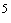 10. Размер платы за технологическое присоединение определяется в соответствии с решением 10. Размер платы за технологическое присоединение определяется в соответствии с решением 10. Размер платы за технологическое присоединение определяется в соответствии с решением 10. Размер платы за технологическое присоединение определяется в соответствии с решением 10. Размер платы за технологическое присоединение определяется в соответствии с решением 10. Размер платы за технологическое присоединение определяется в соответствии с решением 10. Размер платы за технологическое присоединение определяется в соответствии с решением 10. Размер платы за технологическое присоединение определяется в соответствии с решением 10. Размер платы за технологическое присоединение определяется в соответствии с решением 10. Размер платы за технологическое присоединение определяется в соответствии с решением 10. Размер платы за технологическое присоединение определяется в соответствии с решением 10. Размер платы за технологическое присоединение определяется в соответствии с решением (наименование органа исполнительной власти в области государственного регулирования тарифов) (наименование органа исполнительной власти в области государственного регулирования тарифов) (наименование органа исполнительной власти в области государственного регулирования тарифов) (наименование органа исполнительной власти в области государственного регулирования тарифов) (наименование органа исполнительной власти в области государственного регулирования тарифов) (наименование органа исполнительной власти в области государственного регулирования тарифов) (наименование органа исполнительной власти в области государственного регулирования тарифов) (наименование органа исполнительной власти в области государственного регулирования тарифов) (наименование органа исполнительной власти в области государственного регулирования тарифов) (наименование органа исполнительной власти в области государственного регулирования тарифов) (наименование органа исполнительной власти в области государственного регулирования тарифов) (наименование органа исполнительной власти в области государственного регулирования тарифов) (наименование органа исполнительной власти в области государственного регулирования тарифов) от___________ N________ и составляет _________рублей ______копеек. от___________ N________ и составляет _________рублей ______копеек. от___________ N________ и составляет _________рублей ______копеек. от___________ N________ и составляет _________рублей ______копеек. от___________ N________ и составляет _________рублей ______копеек. от___________ N________ и составляет _________рублей ______копеек. от___________ N________ и составляет _________рублей ______копеек. от___________ N________ и составляет _________рублей ______копеек. от___________ N________ и составляет _________рублей ______копеек. от___________ N________ и составляет _________рублей ______копеек. от___________ N________ и составляет _________рублей ______копеек. от___________ N________ и составляет _________рублей ______копеек. от___________ N________ и составляет _________рублей ______копеек. 11. Внесение платы за технологическое присоединение осуществляется заявителем в следующем 11. Внесение платы за технологическое присоединение осуществляется заявителем в следующем 11. Внесение платы за технологическое присоединение осуществляется заявителем в следующем 11. Внесение платы за технологическое присоединение осуществляется заявителем в следующем 11. Внесение платы за технологическое присоединение осуществляется заявителем в следующем 11. Внесение платы за технологическое присоединение осуществляется заявителем в следующем 11. Внесение платы за технологическое присоединение осуществляется заявителем в следующем 11. Внесение платы за технологическое присоединение осуществляется заявителем в следующем 11. Внесение платы за технологическое присоединение осуществляется заявителем в следующем 11. Внесение платы за технологическое присоединение осуществляется заявителем в следующем 11. Внесение платы за технологическое присоединение осуществляется заявителем в следующем 11. Внесение платы за технологическое присоединение осуществляется заявителем в следующем 11. Внесение платы за технологическое присоединение осуществляется заявителем в следующем порядке: . . (указываются порядок и сроки внесения платы за технологическое присоединение) (указываются порядок и сроки внесения платы за технологическое присоединение) (указываются порядок и сроки внесения платы за технологическое присоединение) (указываются порядок и сроки внесения платы за технологическое присоединение) (указываются порядок и сроки внесения платы за технологическое присоединение) (указываются порядок и сроки внесения платы за технологическое присоединение) (указываются порядок и сроки внесения платы за технологическое присоединение) (указываются порядок и сроки внесения платы за технологическое присоединение) (указываются порядок и сроки внесения платы за технологическое присоединение) (указываются порядок и сроки внесения платы за технологическое присоединение) (указываются порядок и сроки внесения платы за технологическое присоединение) (указываются порядок и сроки внесения платы за технологическое присоединение) (указываются порядок и сроки внесения платы за технологическое присоединение) 12. Датой исполнения обязательства заявителя по оплате расходов на технологическое присоединение считается дата внесения денежных средств в кассу или на расчетный счет сетевой организации. 12. Датой исполнения обязательства заявителя по оплате расходов на технологическое присоединение считается дата внесения денежных средств в кассу или на расчетный счет сетевой организации. 12. Датой исполнения обязательства заявителя по оплате расходов на технологическое присоединение считается дата внесения денежных средств в кассу или на расчетный счет сетевой организации. 12. Датой исполнения обязательства заявителя по оплате расходов на технологическое присоединение считается дата внесения денежных средств в кассу или на расчетный счет сетевой организации. 12. Датой исполнения обязательства заявителя по оплате расходов на технологическое присоединение считается дата внесения денежных средств в кассу или на расчетный счет сетевой организации. 12. Датой исполнения обязательства заявителя по оплате расходов на технологическое присоединение считается дата внесения денежных средств в кассу или на расчетный счет сетевой организации. 12. Датой исполнения обязательства заявителя по оплате расходов на технологическое присоединение считается дата внесения денежных средств в кассу или на расчетный счет сетевой организации. 12. Датой исполнения обязательства заявителя по оплате расходов на технологическое присоединение считается дата внесения денежных средств в кассу или на расчетный счет сетевой организации. 12. Датой исполнения обязательства заявителя по оплате расходов на технологическое присоединение считается дата внесения денежных средств в кассу или на расчетный счет сетевой организации. 12. Датой исполнения обязательства заявителя по оплате расходов на технологическое присоединение считается дата внесения денежных средств в кассу или на расчетный счет сетевой организации. 12. Датой исполнения обязательства заявителя по оплате расходов на технологическое присоединение считается дата внесения денежных средств в кассу или на расчетный счет сетевой организации. 12. Датой исполнения обязательства заявителя по оплате расходов на технологическое присоединение считается дата внесения денежных средств в кассу или на расчетный счет сетевой организации. 12. Датой исполнения обязательства заявителя по оплате расходов на технологическое присоединение считается дата внесения денежных средств в кассу или на расчетный счет сетевой организации.        V. Условия изменения, расторжения договора и ответственность сторон 14. Настоящий договор может быть изменен по письменному соглашению сторон или в судебном порядке.15. Настоящий договор может быть расторгнут по требованию одной из сторон по основаниям, предусмотренным Гражданским кодексом Российской Федерации .16. Заявитель вправе при нарушении сетевой организацией указанных в настоящем договоре сроков технологического присоединения в одностороннем порядке расторгнуть настоящий договор. Нарушение заявителем установленного договором срока осуществления мероприятий по технологическому присоединению (в случае, если техническими условиями предусмотрен поэтапный ввод в работу энергопринимающих устройств и (или) объектов микрогенерации - мероприятий, предусмотренных очередным этапом) на 12 и более месяцев при условии, что сетевой организацией в полном объеме выполнены мероприятия по технологическому присоединению, срок осуществления которых по договору наступает ранее нарушенного заявителем срока осуществления мероприятий по технологическому присоединению, может служить основанием для расторжения договора по требованию сетевой организации по решению суда.17. Сторона договора, нарушившая срок осуществления мероприятий по технологическому присоединению, предусмотренный договором, в случае, если плата за технологическое присоединение по договору составляет 550 рублей (1100 рублей - при одновременном технологическом присоединении энергопринимающих устройств и объектов микрогенерации), обязана уплатить другой стороне неустойку, равную 5 процентам от указанного общего размера платы за технологическое присоединение по договору за каждый день просрочки. При этом совокупный размер такой неустойки при нарушении срока осуществления мероприятий по технологическому присоединению заявителем не может превышать размер неустойки, определенный в предусмотренном настоящим абзацем порядке за год просрочки.Сторона договора, нарушившая срок осуществления мероприятий по технологическому присоединению, предусмотренный договором, в случае, если плата за технологическое присоединение по договору превышает 550 рублей (1100 рублей - при одновременном технологическом присоединении энергопринимающих устройств и объектов микрогенерации), обязана уплатить другой стороне неустойку, равную 0,25 процента от указанного общего размера платы за каждый день просрочки. При этом совокупный размер такой неустойки при нарушении срока осуществления мероприятий по технологическому присоединению заявителем не может превышать размер неустойки, определенный в предусмотренном настоящим абзацем порядке за год просрочки.Сторона договора, нарушившая срок осуществления мероприятий по технологическому присоединению, предусмотренный договором, обязана уплатить понесенные другой стороной договора расходы в размере, определенном в судебном акте, связанные с необходимостью принудительного взыскания неустойки, предусмотренной абзацем первым или вторым настоящего пункта, в случае необоснованного уклонения либо отказа от ее уплаты.18. За неисполнение или ненадлежащее исполнение обязательств по настоящему договору стороны несут ответственность в соответствии с законодательством Российской Федерации.19. Стороны освобождаются от ответственности за частичное или полное неисполнение обязательств по настоящему договору, если оно явилось следствием обстоятельств непреодолимой силы, возникших после подписания сторонами настоящего договора и оказывающих непосредственное воздействие на выполнение сторонами обязательств по настоящему договору.        VII. Заключительные положения 21. Настоящий договор считается заключенным с даты поступления подписанного заявителем экземпляра настоящего договора в сетевую организацию.22. Настоящий договор составлен и подписан в 2 экземплярах, по одному для каждой из сторон. Сетевая организация Сетевая организация Сетевая организация Заявитель Заявитель Заявитель (наименование сетевой организации) (наименование сетевой организации) (наименование сетевой организации) (для юридических лиц - полное (для юридических лиц - полное (для юридических лиц - полное наименование) наименование) наименование) (место нахождения) (место нахождения) (место нахождения) (номер записи в Едином государственном (номер записи в Едином государственном (номер записи в Едином государственном ИНН/КПП ИНН/КПП реестре юридических лиц) реестре юридических лиц) реестре юридических лиц) ИНН р/с (должность, фамилия, имя, отчество лица, (должность, фамилия, имя, отчество лица, (должность, фамилия, имя, отчество лица, к/с действующего от имени юридического лица) действующего от имени юридического лица) действующего от имени юридического лица) (должность, фамилия, имя, отчество лица, (должность, фамилия, имя, отчество лица, (должность, фамилия, имя, отчество лица, действующего от имени сетевой действующего от имени сетевой действующего от имени сетевой (место нахождения) (место нахождения) (место нахождения) организации) организации) организации) (для индивидуальных предпринимателей - фамилия, имя, отчество) (для индивидуальных предпринимателей - фамилия, имя, отчество) (для индивидуальных предпринимателей - фамилия, имя, отчество) (номер записи в Едином государственном реестре индивидуальных предпринимателей и дата ее внесения в реестр) (номер записи в Едином государственном реестре индивидуальных предпринимателей и дата ее внесения в реестр) (номер записи в Едином государственном реестре индивидуальных предпринимателей и дата ее внесения в реестр) (серия, номер и дата выдачи паспорта или (серия, номер и дата выдачи паспорта или (серия, номер и дата выдачи паспорта или иного документа, удостоверяющего личность в соответствии с законодательством Российской Федерации) иного документа, удостоверяющего личность в соответствии с законодательством Российской Федерации) иного документа, удостоверяющего личность в соответствии с законодательством Российской Федерации) ИНН Место жительства Место жительства (подпись) (подпись) (подпись) (подпись) (подпись) (подпись) М.П. М.П. М.П. М.П. М.П. М.П. _______________             Подлежит указанию, если энергопринимающее устройство (объект микрогенерации) заявителя ранее в надлежащем порядке было технологически присоединено и заявитель имеет документы, подтверждающие указанное технологическое присоединение и наличие ранее присоединенных в данной точке присоединения энергопринимающих устройств (объектов микрогенерации). Точки присоединения не могут располагаться далее 15 метров от границы участка, на котором располагаются (будут располагаться) присоединяемые объекты заявителя.Срок действия технических условий не может составлять менее 2 лет и более 5 лет.Срок осуществления мероприятий по технологическому присоединению не может превышать 6 месяцев в случае технологического присоединения к электрическим сетям классом напряжения до 20 кВ включительно, если расстояние от существующих электрических сетей необходимого класса напряжения до границ участка заявителя, на котором расположены присоединяемые энергопринимающие устройства, составляет не более 300 метров в городах и поселках городского типа и не более 500 метров в сельской местности. В иных случаях срок осуществления мероприятий по технологическому присоединению не может превышать 1 год, если более короткие сроки не предусмотрены соответствующей инвестиционной программой или соглашением сторон. _______________             Подлежит указанию, если энергопринимающее устройство (объект микрогенерации) заявителя ранее в надлежащем порядке было технологически присоединено и заявитель имеет документы, подтверждающие указанное технологическое присоединение и наличие ранее присоединенных в данной точке присоединения энергопринимающих устройств (объектов микрогенерации). Точки присоединения не могут располагаться далее 15 метров от границы участка, на котором располагаются (будут располагаться) присоединяемые объекты заявителя.Срок действия технических условий не может составлять менее 2 лет и более 5 лет.Срок осуществления мероприятий по технологическому присоединению не может превышать 6 месяцев в случае технологического присоединения к электрическим сетям классом напряжения до 20 кВ включительно, если расстояние от существующих электрических сетей необходимого класса напряжения до границ участка заявителя, на котором расположены присоединяемые энергопринимающие устройства, составляет не более 300 метров в городах и поселках городского типа и не более 500 метров в сельской местности. В иных случаях срок осуществления мероприятий по технологическому присоединению не может превышать 1 год, если более короткие сроки не предусмотрены соответствующей инвестиционной программой или соглашением сторон. _______________             Подлежит указанию, если энергопринимающее устройство (объект микрогенерации) заявителя ранее в надлежащем порядке было технологически присоединено и заявитель имеет документы, подтверждающие указанное технологическое присоединение и наличие ранее присоединенных в данной точке присоединения энергопринимающих устройств (объектов микрогенерации). Точки присоединения не могут располагаться далее 15 метров от границы участка, на котором располагаются (будут располагаться) присоединяемые объекты заявителя.Срок действия технических условий не может составлять менее 2 лет и более 5 лет.Срок осуществления мероприятий по технологическому присоединению не может превышать 6 месяцев в случае технологического присоединения к электрическим сетям классом напряжения до 20 кВ включительно, если расстояние от существующих электрических сетей необходимого класса напряжения до границ участка заявителя, на котором расположены присоединяемые энергопринимающие устройства, составляет не более 300 метров в городах и поселках городского типа и не более 500 метров в сельской местности. В иных случаях срок осуществления мероприятий по технологическому присоединению не может превышать 1 год, если более короткие сроки не предусмотрены соответствующей инвестиционной программой или соглашением сторон. _______________             Подлежит указанию, если энергопринимающее устройство (объект микрогенерации) заявителя ранее в надлежащем порядке было технологически присоединено и заявитель имеет документы, подтверждающие указанное технологическое присоединение и наличие ранее присоединенных в данной точке присоединения энергопринимающих устройств (объектов микрогенерации). Точки присоединения не могут располагаться далее 15 метров от границы участка, на котором располагаются (будут располагаться) присоединяемые объекты заявителя.Срок действия технических условий не может составлять менее 2 лет и более 5 лет.Срок осуществления мероприятий по технологическому присоединению не может превышать 6 месяцев в случае технологического присоединения к электрическим сетям классом напряжения до 20 кВ включительно, если расстояние от существующих электрических сетей необходимого класса напряжения до границ участка заявителя, на котором расположены присоединяемые энергопринимающие устройства, составляет не более 300 метров в городах и поселках городского типа и не более 500 метров в сельской местности. В иных случаях срок осуществления мероприятий по технологическому присоединению не может превышать 1 год, если более короткие сроки не предусмотрены соответствующей инвестиционной программой или соглашением сторон. _______________             Подлежит указанию, если энергопринимающее устройство (объект микрогенерации) заявителя ранее в надлежащем порядке было технологически присоединено и заявитель имеет документы, подтверждающие указанное технологическое присоединение и наличие ранее присоединенных в данной точке присоединения энергопринимающих устройств (объектов микрогенерации). Точки присоединения не могут располагаться далее 15 метров от границы участка, на котором располагаются (будут располагаться) присоединяемые объекты заявителя.Срок действия технических условий не может составлять менее 2 лет и более 5 лет.Срок осуществления мероприятий по технологическому присоединению не может превышать 6 месяцев в случае технологического присоединения к электрическим сетям классом напряжения до 20 кВ включительно, если расстояние от существующих электрических сетей необходимого класса напряжения до границ участка заявителя, на котором расположены присоединяемые энергопринимающие устройства, составляет не более 300 метров в городах и поселках городского типа и не более 500 метров в сельской местности. В иных случаях срок осуществления мероприятий по технологическому присоединению не может превышать 1 год, если более короткие сроки не предусмотрены соответствующей инвестиционной программой или соглашением сторон. _______________             Подлежит указанию, если энергопринимающее устройство (объект микрогенерации) заявителя ранее в надлежащем порядке было технологически присоединено и заявитель имеет документы, подтверждающие указанное технологическое присоединение и наличие ранее присоединенных в данной точке присоединения энергопринимающих устройств (объектов микрогенерации). Точки присоединения не могут располагаться далее 15 метров от границы участка, на котором располагаются (будут располагаться) присоединяемые объекты заявителя.Срок действия технических условий не может составлять менее 2 лет и более 5 лет.Срок осуществления мероприятий по технологическому присоединению не может превышать 6 месяцев в случае технологического присоединения к электрическим сетям классом напряжения до 20 кВ включительно, если расстояние от существующих электрических сетей необходимого класса напряжения до границ участка заявителя, на котором расположены присоединяемые энергопринимающие устройства, составляет не более 300 метров в городах и поселках городского типа и не более 500 метров в сельской местности. В иных случаях срок осуществления мероприятий по технологическому присоединению не может превышать 1 год, если более короткие сроки не предусмотрены соответствующей инвестиционной программой или соглашением сторон. _______________             Подлежит указанию, если энергопринимающее устройство (объект микрогенерации) заявителя ранее в надлежащем порядке было технологически присоединено и заявитель имеет документы, подтверждающие указанное технологическое присоединение и наличие ранее присоединенных в данной точке присоединения энергопринимающих устройств (объектов микрогенерации). Точки присоединения не могут располагаться далее 15 метров от границы участка, на котором располагаются (будут располагаться) присоединяемые объекты заявителя.Срок действия технических условий не может составлять менее 2 лет и более 5 лет.Срок осуществления мероприятий по технологическому присоединению не может превышать 6 месяцев в случае технологического присоединения к электрическим сетям классом напряжения до 20 кВ включительно, если расстояние от существующих электрических сетей необходимого класса напряжения до границ участка заявителя, на котором расположены присоединяемые энергопринимающие устройства, составляет не более 300 метров в городах и поселках городского типа и не более 500 метров в сельской местности. В иных случаях срок осуществления мероприятий по технологическому присоединению не может превышать 1 год, если более короткие сроки не предусмотрены соответствующей инвестиционной программой или соглашением сторон. Срок осуществления мероприятий по технологическому присоединению объектов микрогенерации не может превышать 1 месяц в случае, если к объектам электросетевого хозяйства сетевой организации в данной точке присоединения ранее присоединены принадлежащие заявителю энергопринимающие устройства потребителя электрической энергии, максимальная мощность которых составляет не более 15 кВт.Размер платы за технологическое присоединение энергопринимаюших устройств максимальной мощностью, не превышающей 15 кВт включительно (с учетом ранее присоединенных в данной точке присоединения энергопринимаюших устройств), устанавливается органом исполнительной власти в области государственного регулирования тарифов исходя из стоимости мероприятий по технологическому присоединению в размере не более 550 рублей при условии, что расстояние от границ участка заявителя до объектов электросетевого хозяйства необходимого заявителю класса напряжения сетевой организации, в которую подана заявка, составляет не более 300 метров в городах и поселках городского типа и не более 500 метров в сельской местности.Размер платы за технологическое присоединение объектов микрогенерации устанавливается органом исполнительной власти в области государственного регулирования тарифов исходя из стоимости мероприятий по технологическому присоединению в размере не более 550 рублей. Срок осуществления мероприятий по технологическому присоединению объектов микрогенерации не может превышать 1 месяц в случае, если к объектам электросетевого хозяйства сетевой организации в данной точке присоединения ранее присоединены принадлежащие заявителю энергопринимающие устройства потребителя электрической энергии, максимальная мощность которых составляет не более 15 кВт.Размер платы за технологическое присоединение энергопринимаюших устройств максимальной мощностью, не превышающей 15 кВт включительно (с учетом ранее присоединенных в данной точке присоединения энергопринимаюших устройств), устанавливается органом исполнительной власти в области государственного регулирования тарифов исходя из стоимости мероприятий по технологическому присоединению в размере не более 550 рублей при условии, что расстояние от границ участка заявителя до объектов электросетевого хозяйства необходимого заявителю класса напряжения сетевой организации, в которую подана заявка, составляет не более 300 метров в городах и поселках городского типа и не более 500 метров в сельской местности.Размер платы за технологическое присоединение объектов микрогенерации устанавливается органом исполнительной власти в области государственного регулирования тарифов исходя из стоимости мероприятий по технологическому присоединению в размере не более 550 рублей. Срок осуществления мероприятий по технологическому присоединению объектов микрогенерации не может превышать 1 месяц в случае, если к объектам электросетевого хозяйства сетевой организации в данной точке присоединения ранее присоединены принадлежащие заявителю энергопринимающие устройства потребителя электрической энергии, максимальная мощность которых составляет не более 15 кВт.Размер платы за технологическое присоединение энергопринимаюших устройств максимальной мощностью, не превышающей 15 кВт включительно (с учетом ранее присоединенных в данной точке присоединения энергопринимаюших устройств), устанавливается органом исполнительной власти в области государственного регулирования тарифов исходя из стоимости мероприятий по технологическому присоединению в размере не более 550 рублей при условии, что расстояние от границ участка заявителя до объектов электросетевого хозяйства необходимого заявителю класса напряжения сетевой организации, в которую подана заявка, составляет не более 300 метров в городах и поселках городского типа и не более 500 метров в сельской местности.Размер платы за технологическое присоединение объектов микрогенерации устанавливается органом исполнительной власти в области государственного регулирования тарифов исходя из стоимости мероприятий по технологическому присоединению в размере не более 550 рублей. Срок осуществления мероприятий по технологическому присоединению объектов микрогенерации не может превышать 1 месяц в случае, если к объектам электросетевого хозяйства сетевой организации в данной точке присоединения ранее присоединены принадлежащие заявителю энергопринимающие устройства потребителя электрической энергии, максимальная мощность которых составляет не более 15 кВт.Размер платы за технологическое присоединение энергопринимаюших устройств максимальной мощностью, не превышающей 15 кВт включительно (с учетом ранее присоединенных в данной точке присоединения энергопринимаюших устройств), устанавливается органом исполнительной власти в области государственного регулирования тарифов исходя из стоимости мероприятий по технологическому присоединению в размере не более 550 рублей при условии, что расстояние от границ участка заявителя до объектов электросетевого хозяйства необходимого заявителю класса напряжения сетевой организации, в которую подана заявка, составляет не более 300 метров в городах и поселках городского типа и не более 500 метров в сельской местности.Размер платы за технологическое присоединение объектов микрогенерации устанавливается органом исполнительной власти в области государственного регулирования тарифов исходя из стоимости мероприятий по технологическому присоединению в размере не более 550 рублей. Срок осуществления мероприятий по технологическому присоединению объектов микрогенерации не может превышать 1 месяц в случае, если к объектам электросетевого хозяйства сетевой организации в данной точке присоединения ранее присоединены принадлежащие заявителю энергопринимающие устройства потребителя электрической энергии, максимальная мощность которых составляет не более 15 кВт.Размер платы за технологическое присоединение энергопринимаюших устройств максимальной мощностью, не превышающей 15 кВт включительно (с учетом ранее присоединенных в данной точке присоединения энергопринимаюших устройств), устанавливается органом исполнительной власти в области государственного регулирования тарифов исходя из стоимости мероприятий по технологическому присоединению в размере не более 550 рублей при условии, что расстояние от границ участка заявителя до объектов электросетевого хозяйства необходимого заявителю класса напряжения сетевой организации, в которую подана заявка, составляет не более 300 метров в городах и поселках городского типа и не более 500 метров в сельской местности.Размер платы за технологическое присоединение объектов микрогенерации устанавливается органом исполнительной власти в области государственного регулирования тарифов исходя из стоимости мероприятий по технологическому присоединению в размере не более 550 рублей. Срок осуществления мероприятий по технологическому присоединению объектов микрогенерации не может превышать 1 месяц в случае, если к объектам электросетевого хозяйства сетевой организации в данной точке присоединения ранее присоединены принадлежащие заявителю энергопринимающие устройства потребителя электрической энергии, максимальная мощность которых составляет не более 15 кВт.Размер платы за технологическое присоединение энергопринимаюших устройств максимальной мощностью, не превышающей 15 кВт включительно (с учетом ранее присоединенных в данной точке присоединения энергопринимаюших устройств), устанавливается органом исполнительной власти в области государственного регулирования тарифов исходя из стоимости мероприятий по технологическому присоединению в размере не более 550 рублей при условии, что расстояние от границ участка заявителя до объектов электросетевого хозяйства необходимого заявителю класса напряжения сетевой организации, в которую подана заявка, составляет не более 300 метров в городах и поселках городского типа и не более 500 метров в сельской местности.Размер платы за технологическое присоединение объектов микрогенерации устанавливается органом исполнительной власти в области государственного регулирования тарифов исходя из стоимости мероприятий по технологическому присоединению в размере не более 550 рублей. Срок осуществления мероприятий по технологическому присоединению объектов микрогенерации не может превышать 1 месяц в случае, если к объектам электросетевого хозяйства сетевой организации в данной точке присоединения ранее присоединены принадлежащие заявителю энергопринимающие устройства потребителя электрической энергии, максимальная мощность которых составляет не более 15 кВт.Размер платы за технологическое присоединение энергопринимаюших устройств максимальной мощностью, не превышающей 15 кВт включительно (с учетом ранее присоединенных в данной точке присоединения энергопринимаюших устройств), устанавливается органом исполнительной власти в области государственного регулирования тарифов исходя из стоимости мероприятий по технологическому присоединению в размере не более 550 рублей при условии, что расстояние от границ участка заявителя до объектов электросетевого хозяйства необходимого заявителю класса напряжения сетевой организации, в которую подана заявка, составляет не более 300 метров в городах и поселках городского типа и не более 500 метров в сельской местности.Размер платы за технологическое присоединение объектов микрогенерации устанавливается органом исполнительной власти в области государственного регулирования тарифов исходя из стоимости мероприятий по технологическому присоединению в размере не более 550 рублей. При одновременном технологическом присоединении энергопринимаюших устройств и объектов микрогенерации размер платы за технологическое присоединение устанавливается органом исполнительной власти в области государственного регулирования тарифов исходя из суммы стоимости мероприятий по технологическому присоединению энергопринимаюших устройств и стоимости мероприятий по технологическому присоединению объектов микрогенерации.Такой порядок разграничения балансовой и эксплуатационной ответственности устанавливается, если иное не определено соглашением между сетевой организацией и заявителем, заключенным на основании обращения заявителя в сетевую организацию. При одновременном технологическом присоединении энергопринимаюших устройств и объектов микрогенерации размер платы за технологическое присоединение устанавливается органом исполнительной власти в области государственного регулирования тарифов исходя из суммы стоимости мероприятий по технологическому присоединению энергопринимаюших устройств и стоимости мероприятий по технологическому присоединению объектов микрогенерации.Такой порядок разграничения балансовой и эксплуатационной ответственности устанавливается, если иное не определено соглашением между сетевой организацией и заявителем, заключенным на основании обращения заявителя в сетевую организацию. При одновременном технологическом присоединении энергопринимаюших устройств и объектов микрогенерации размер платы за технологическое присоединение устанавливается органом исполнительной власти в области государственного регулирования тарифов исходя из суммы стоимости мероприятий по технологическому присоединению энергопринимаюших устройств и стоимости мероприятий по технологическому присоединению объектов микрогенерации.Такой порядок разграничения балансовой и эксплуатационной ответственности устанавливается, если иное не определено соглашением между сетевой организацией и заявителем, заключенным на основании обращения заявителя в сетевую организацию. При одновременном технологическом присоединении энергопринимаюших устройств и объектов микрогенерации размер платы за технологическое присоединение устанавливается органом исполнительной власти в области государственного регулирования тарифов исходя из суммы стоимости мероприятий по технологическому присоединению энергопринимаюших устройств и стоимости мероприятий по технологическому присоединению объектов микрогенерации.Такой порядок разграничения балансовой и эксплуатационной ответственности устанавливается, если иное не определено соглашением между сетевой организацией и заявителем, заключенным на основании обращения заявителя в сетевую организацию. При одновременном технологическом присоединении энергопринимаюших устройств и объектов микрогенерации размер платы за технологическое присоединение устанавливается органом исполнительной власти в области государственного регулирования тарифов исходя из суммы стоимости мероприятий по технологическому присоединению энергопринимаюших устройств и стоимости мероприятий по технологическому присоединению объектов микрогенерации.Такой порядок разграничения балансовой и эксплуатационной ответственности устанавливается, если иное не определено соглашением между сетевой организацией и заявителем, заключенным на основании обращения заявителя в сетевую организацию. При одновременном технологическом присоединении энергопринимаюших устройств и объектов микрогенерации размер платы за технологическое присоединение устанавливается органом исполнительной власти в области государственного регулирования тарифов исходя из суммы стоимости мероприятий по технологическому присоединению энергопринимаюших устройств и стоимости мероприятий по технологическому присоединению объектов микрогенерации.Такой порядок разграничения балансовой и эксплуатационной ответственности устанавливается, если иное не определено соглашением между сетевой организацией и заявителем, заключенным на основании обращения заявителя в сетевую организацию. При одновременном технологическом присоединении энергопринимаюших устройств и объектов микрогенерации размер платы за технологическое присоединение устанавливается органом исполнительной власти в области государственного регулирования тарифов исходя из суммы стоимости мероприятий по технологическому присоединению энергопринимаюших устройств и стоимости мероприятий по технологическому присоединению объектов микрогенерации.Такой порядок разграничения балансовой и эксплуатационной ответственности устанавливается, если иное не определено соглашением между сетевой организацией и заявителем, заключенным на основании обращения заявителя в сетевую организацию.  ТЕХНИЧЕСКИЕ УСЛОВИЯдля присоединения к электрическим сетям  ТЕХНИЧЕСКИЕ УСЛОВИЯдля присоединения к электрическим сетям  ТЕХНИЧЕСКИЕ УСЛОВИЯдля присоединения к электрическим сетям  ТЕХНИЧЕСКИЕ УСЛОВИЯдля присоединения к электрическим сетям  ТЕХНИЧЕСКИЕ УСЛОВИЯдля присоединения к электрическим сетям  ТЕХНИЧЕСКИЕ УСЛОВИЯдля присоединения к электрическим сетям  ТЕХНИЧЕСКИЕ УСЛОВИЯдля присоединения к электрическим сетям  ТЕХНИЧЕСКИЕ УСЛОВИЯдля присоединения к электрическим сетям  ТЕХНИЧЕСКИЕ УСЛОВИЯдля присоединения к электрическим сетям  ТЕХНИЧЕСКИЕ УСЛОВИЯдля присоединения к электрическим сетям  ТЕХНИЧЕСКИЕ УСЛОВИЯдля присоединения к электрическим сетям  ТЕХНИЧЕСКИЕ УСЛОВИЯдля присоединения к электрическим сетям  ТЕХНИЧЕСКИЕ УСЛОВИЯдля присоединения к электрическим сетям  ТЕХНИЧЕСКИЕ УСЛОВИЯдля присоединения к электрическим сетям  ТЕХНИЧЕСКИЕ УСЛОВИЯдля присоединения к электрическим сетям  ТЕХНИЧЕСКИЕ УСЛОВИЯдля присоединения к электрическим сетям  ТЕХНИЧЕСКИЕ УСЛОВИЯдля присоединения к электрическим сетям  ТЕХНИЧЕСКИЕ УСЛОВИЯдля присоединения к электрическим сетям  ТЕХНИЧЕСКИЕ УСЛОВИЯдля присоединения к электрическим сетям (для юридических лиц или индивидуальных предпринимателей в целях технологического присоединения энергопринимающих устройств, максимальная мощность которых составляет до 15 кВт включительно (с учетом ранее присоединенных в данной точке присоединения энергопринимающих устройств) (для юридических лиц или индивидуальных предпринимателей в целях технологического присоединения энергопринимающих устройств, максимальная мощность которых составляет до 15 кВт включительно (с учетом ранее присоединенных в данной точке присоединения энергопринимающих устройств) (для юридических лиц или индивидуальных предпринимателей в целях технологического присоединения энергопринимающих устройств, максимальная мощность которых составляет до 15 кВт включительно (с учетом ранее присоединенных в данной точке присоединения энергопринимающих устройств) (для юридических лиц или индивидуальных предпринимателей в целях технологического присоединения энергопринимающих устройств, максимальная мощность которых составляет до 15 кВт включительно (с учетом ранее присоединенных в данной точке присоединения энергопринимающих устройств) (для юридических лиц или индивидуальных предпринимателей в целях технологического присоединения энергопринимающих устройств, максимальная мощность которых составляет до 15 кВт включительно (с учетом ранее присоединенных в данной точке присоединения энергопринимающих устройств) (для юридических лиц или индивидуальных предпринимателей в целях технологического присоединения энергопринимающих устройств, максимальная мощность которых составляет до 15 кВт включительно (с учетом ранее присоединенных в данной точке присоединения энергопринимающих устройств) (для юридических лиц или индивидуальных предпринимателей в целях технологического присоединения энергопринимающих устройств, максимальная мощность которых составляет до 15 кВт включительно (с учетом ранее присоединенных в данной точке присоединения энергопринимающих устройств) (для юридических лиц или индивидуальных предпринимателей в целях технологического присоединения энергопринимающих устройств, максимальная мощность которых составляет до 15 кВт включительно (с учетом ранее присоединенных в данной точке присоединения энергопринимающих устройств) (для юридических лиц или индивидуальных предпринимателей в целях технологического присоединения энергопринимающих устройств, максимальная мощность которых составляет до 15 кВт включительно (с учетом ранее присоединенных в данной точке присоединения энергопринимающих устройств) (для юридических лиц или индивидуальных предпринимателей в целях технологического присоединения энергопринимающих устройств, максимальная мощность которых составляет до 15 кВт включительно (с учетом ранее присоединенных в данной точке присоединения энергопринимающих устройств) (для юридических лиц или индивидуальных предпринимателей в целях технологического присоединения энергопринимающих устройств, максимальная мощность которых составляет до 15 кВт включительно (с учетом ранее присоединенных в данной точке присоединения энергопринимающих устройств) (для юридических лиц или индивидуальных предпринимателей в целях технологического присоединения энергопринимающих устройств, максимальная мощность которых составляет до 15 кВт включительно (с учетом ранее присоединенных в данной точке присоединения энергопринимающих устройств) (для юридических лиц или индивидуальных предпринимателей в целях технологического присоединения энергопринимающих устройств, максимальная мощность которых составляет до 15 кВт включительно (с учетом ранее присоединенных в данной точке присоединения энергопринимающих устройств) (для юридических лиц или индивидуальных предпринимателей в целях технологического присоединения энергопринимающих устройств, максимальная мощность которых составляет до 15 кВт включительно (с учетом ранее присоединенных в данной точке присоединения энергопринимающих устройств) (для юридических лиц или индивидуальных предпринимателей в целях технологического присоединения энергопринимающих устройств, максимальная мощность которых составляет до 15 кВт включительно (с учетом ранее присоединенных в данной точке присоединения энергопринимающих устройств) (для юридических лиц или индивидуальных предпринимателей в целях технологического присоединения энергопринимающих устройств, максимальная мощность которых составляет до 15 кВт включительно (с учетом ранее присоединенных в данной точке присоединения энергопринимающих устройств) (для юридических лиц или индивидуальных предпринимателей в целях технологического присоединения энергопринимающих устройств, максимальная мощность которых составляет до 15 кВт включительно (с учетом ранее присоединенных в данной точке присоединения энергопринимающих устройств) (для юридических лиц или индивидуальных предпринимателей в целях технологического присоединения энергопринимающих устройств, максимальная мощность которых составляет до 15 кВт включительно (с учетом ранее присоединенных в данной точке присоединения энергопринимающих устройств) (для юридических лиц или индивидуальных предпринимателей в целях технологического присоединения энергопринимающих устройств, максимальная мощность которых составляет до 15 кВт включительно (с учетом ранее присоединенных в данной точке присоединения энергопринимающих устройств) N N "____"____________ 20___ г. "____"____________ 20___ г. "____"____________ 20___ г. "____"____________ 20___ г. (наименование сетевой организации, выдавшей технические условия) (наименование сетевой организации, выдавшей технические условия) (наименование сетевой организации, выдавшей технические условия) (наименование сетевой организации, выдавшей технические условия) (наименование сетевой организации, выдавшей технические условия) (наименование сетевой организации, выдавшей технические условия) (наименование сетевой организации, выдавшей технические условия) (наименование сетевой организации, выдавшей технические условия) (наименование сетевой организации, выдавшей технические условия) (наименование сетевой организации, выдавшей технические условия) (наименование сетевой организации, выдавшей технические условия) (наименование сетевой организации, выдавшей технические условия) (наименование сетевой организации, выдавшей технические условия) (наименование сетевой организации, выдавшей технические условия) (наименование сетевой организации, выдавшей технические условия) (наименование сетевой организации, выдавшей технические условия) (наименование сетевой организации, выдавшей технические условия) (наименование сетевой организации, выдавшей технические условия) (наименование сетевой организации, выдавшей технические условия) (полное наименование заявителя - юридического лица; фамилия, имя, отчество заявителя - индивидуального предпринимателя) (полное наименование заявителя - юридического лица; фамилия, имя, отчество заявителя - индивидуального предпринимателя) (полное наименование заявителя - юридического лица; фамилия, имя, отчество заявителя - индивидуального предпринимателя) (полное наименование заявителя - юридического лица; фамилия, имя, отчество заявителя - индивидуального предпринимателя) (полное наименование заявителя - юридического лица; фамилия, имя, отчество заявителя - индивидуального предпринимателя) (полное наименование заявителя - юридического лица; фамилия, имя, отчество заявителя - индивидуального предпринимателя) (полное наименование заявителя - юридического лица; фамилия, имя, отчество заявителя - индивидуального предпринимателя) (полное наименование заявителя - юридического лица; фамилия, имя, отчество заявителя - индивидуального предпринимателя) (полное наименование заявителя - юридического лица; фамилия, имя, отчество заявителя - индивидуального предпринимателя) (полное наименование заявителя - юридического лица; фамилия, имя, отчество заявителя - индивидуального предпринимателя) (полное наименование заявителя - юридического лица; фамилия, имя, отчество заявителя - индивидуального предпринимателя) (полное наименование заявителя - юридического лица; фамилия, имя, отчество заявителя - индивидуального предпринимателя) (полное наименование заявителя - юридического лица; фамилия, имя, отчество заявителя - индивидуального предпринимателя) (полное наименование заявителя - юридического лица; фамилия, имя, отчество заявителя - индивидуального предпринимателя) (полное наименование заявителя - юридического лица; фамилия, имя, отчество заявителя - индивидуального предпринимателя) (полное наименование заявителя - юридического лица; фамилия, имя, отчество заявителя - индивидуального предпринимателя) (полное наименование заявителя - юридического лица; фамилия, имя, отчество заявителя - индивидуального предпринимателя) (полное наименование заявителя - юридического лица; фамилия, имя, отчество заявителя - индивидуального предпринимателя) (полное наименование заявителя - юридического лица; фамилия, имя, отчество заявителя - индивидуального предпринимателя) 1. Наименование энергопринимающих устройств заявителя 1. Наименование энергопринимающих устройств заявителя 1. Наименование энергопринимающих устройств заявителя 1. Наименование энергопринимающих устройств заявителя 1. Наименование энергопринимающих устройств заявителя 1. Наименование энергопринимающих устройств заявителя 1. Наименование энергопринимающих устройств заявителя 1. Наименование энергопринимающих устройств заявителя 1. Наименование энергопринимающих устройств заявителя 1. Наименование энергопринимающих устройств заявителя 1. Наименование энергопринимающих устройств заявителя 1. Наименование энергопринимающих устройств заявителя 1. Наименование энергопринимающих устройств заявителя . . 2. Наименование объектов микрогенерации заявителя 2. Наименование объектов микрогенерации заявителя 2. Наименование объектов микрогенерации заявителя 2. Наименование объектов микрогенерации заявителя 2. Наименование объектов микрогенерации заявителя 2. Наименование объектов микрогенерации заявителя 2. Наименование объектов микрогенерации заявителя 2. Наименование объектов микрогенерации заявителя 2. Наименование объектов микрогенерации заявителя 2. Наименование объектов микрогенерации заявителя 2. Наименование объектов микрогенерации заявителя . . 3. Наименование и место нахождения объектов, в целях электроснабжения которых осуществляется технологическое присоединение энергопринимающих устройств и (или) объектов 3. Наименование и место нахождения объектов, в целях электроснабжения которых осуществляется технологическое присоединение энергопринимающих устройств и (или) объектов 3. Наименование и место нахождения объектов, в целях электроснабжения которых осуществляется технологическое присоединение энергопринимающих устройств и (или) объектов 3. Наименование и место нахождения объектов, в целях электроснабжения которых осуществляется технологическое присоединение энергопринимающих устройств и (или) объектов 3. Наименование и место нахождения объектов, в целях электроснабжения которых осуществляется технологическое присоединение энергопринимающих устройств и (или) объектов 3. Наименование и место нахождения объектов, в целях электроснабжения которых осуществляется технологическое присоединение энергопринимающих устройств и (или) объектов 3. Наименование и место нахождения объектов, в целях электроснабжения которых осуществляется технологическое присоединение энергопринимающих устройств и (или) объектов 3. Наименование и место нахождения объектов, в целях электроснабжения которых осуществляется технологическое присоединение энергопринимающих устройств и (или) объектов 3. Наименование и место нахождения объектов, в целях электроснабжения которых осуществляется технологическое присоединение энергопринимающих устройств и (или) объектов 3. Наименование и место нахождения объектов, в целях электроснабжения которых осуществляется технологическое присоединение энергопринимающих устройств и (или) объектов 3. Наименование и место нахождения объектов, в целях электроснабжения которых осуществляется технологическое присоединение энергопринимающих устройств и (или) объектов 3. Наименование и место нахождения объектов, в целях электроснабжения которых осуществляется технологическое присоединение энергопринимающих устройств и (или) объектов 3. Наименование и место нахождения объектов, в целях электроснабжения которых осуществляется технологическое присоединение энергопринимающих устройств и (или) объектов 3. Наименование и место нахождения объектов, в целях электроснабжения которых осуществляется технологическое присоединение энергопринимающих устройств и (или) объектов 3. Наименование и место нахождения объектов, в целях электроснабжения которых осуществляется технологическое присоединение энергопринимающих устройств и (или) объектов 3. Наименование и место нахождения объектов, в целях электроснабжения которых осуществляется технологическое присоединение энергопринимающих устройств и (или) объектов 3. Наименование и место нахождения объектов, в целях электроснабжения которых осуществляется технологическое присоединение энергопринимающих устройств и (или) объектов 3. Наименование и место нахождения объектов, в целях электроснабжения которых осуществляется технологическое присоединение энергопринимающих устройств и (или) объектов 3. Наименование и место нахождения объектов, в целях электроснабжения которых осуществляется технологическое присоединение энергопринимающих устройств и (или) объектов микрогенерации заявителя, . . 4. Максимальная мощность присоединяемых энергопринимающих устройств заявителя составляет 4. Максимальная мощность присоединяемых энергопринимающих устройств заявителя составляет 4. Максимальная мощность присоединяемых энергопринимающих устройств заявителя составляет 4. Максимальная мощность присоединяемых энергопринимающих устройств заявителя составляет 4. Максимальная мощность присоединяемых энергопринимающих устройств заявителя составляет 4. Максимальная мощность присоединяемых энергопринимающих устройств заявителя составляет 4. Максимальная мощность присоединяемых энергопринимающих устройств заявителя составляет 4. Максимальная мощность присоединяемых энергопринимающих устройств заявителя составляет 4. Максимальная мощность присоединяемых энергопринимающих устройств заявителя составляет 4. Максимальная мощность присоединяемых энергопринимающих устройств заявителя составляет 4. Максимальная мощность присоединяемых энергопринимающих устройств заявителя составляет 4. Максимальная мощность присоединяемых энергопринимающих устройств заявителя составляет 4. Максимальная мощность присоединяемых энергопринимающих устройств заявителя составляет 4. Максимальная мощность присоединяемых энергопринимающих устройств заявителя составляет 4. Максимальная мощность присоединяемых энергопринимающих устройств заявителя составляет 4. Максимальная мощность присоединяемых энергопринимающих устройств заявителя составляет 4. Максимальная мощность присоединяемых энергопринимающих устройств заявителя составляет 4. Максимальная мощность присоединяемых энергопринимающих устройств заявителя составляет 4. Максимальная мощность присоединяемых энергопринимающих устройств заявителя составляет (кВт). (кВт). (кВт). (кВт). (кВт). (кВт). (если энергопринимающее устройство вводится в эксплуатацию по этапам и очередям, указывается поэтапное распределение мощности) (если энергопринимающее устройство вводится в эксплуатацию по этапам и очередям, указывается поэтапное распределение мощности) (если энергопринимающее устройство вводится в эксплуатацию по этапам и очередям, указывается поэтапное распределение мощности) (если энергопринимающее устройство вводится в эксплуатацию по этапам и очередям, указывается поэтапное распределение мощности) (если энергопринимающее устройство вводится в эксплуатацию по этапам и очередям, указывается поэтапное распределение мощности) (если энергопринимающее устройство вводится в эксплуатацию по этапам и очередям, указывается поэтапное распределение мощности) (если энергопринимающее устройство вводится в эксплуатацию по этапам и очередям, указывается поэтапное распределение мощности) (если энергопринимающее устройство вводится в эксплуатацию по этапам и очередям, указывается поэтапное распределение мощности) (если энергопринимающее устройство вводится в эксплуатацию по этапам и очередям, указывается поэтапное распределение мощности) (если энергопринимающее устройство вводится в эксплуатацию по этапам и очередям, указывается поэтапное распределение мощности) (если энергопринимающее устройство вводится в эксплуатацию по этапам и очередям, указывается поэтапное распределение мощности) (если энергопринимающее устройство вводится в эксплуатацию по этапам и очередям, указывается поэтапное распределение мощности) (если энергопринимающее устройство вводится в эксплуатацию по этапам и очередям, указывается поэтапное распределение мощности) 5. Максимальная мощность присоединяемых объектов микрогенерации заявителя составляет 5. Максимальная мощность присоединяемых объектов микрогенерации заявителя составляет 5. Максимальная мощность присоединяемых объектов микрогенерации заявителя составляет 5. Максимальная мощность присоединяемых объектов микрогенерации заявителя составляет 5. Максимальная мощность присоединяемых объектов микрогенерации заявителя составляет 5. Максимальная мощность присоединяемых объектов микрогенерации заявителя составляет 5. Максимальная мощность присоединяемых объектов микрогенерации заявителя составляет 5. Максимальная мощность присоединяемых объектов микрогенерации заявителя составляет 5. Максимальная мощность присоединяемых объектов микрогенерации заявителя составляет 5. Максимальная мощность присоединяемых объектов микрогенерации заявителя составляет 5. Максимальная мощность присоединяемых объектов микрогенерации заявителя составляет 5. Максимальная мощность присоединяемых объектов микрогенерации заявителя составляет 5. Максимальная мощность присоединяемых объектов микрогенерации заявителя составляет 5. Максимальная мощность присоединяемых объектов микрогенерации заявителя составляет 5. Максимальная мощность присоединяемых объектов микрогенерации заявителя составляет 5. Максимальная мощность присоединяемых объектов микрогенерации заявителя составляет 5. Максимальная мощность присоединяемых объектов микрогенерации заявителя составляет 5. Максимальная мощность присоединяемых объектов микрогенерации заявителя составляет 5. Максимальная мощность присоединяемых объектов микрогенерации заявителя составляет (кВт). (кВт). (кВт). (кВт). (кВт). (кВт). (кВт). (кВт). (кВт). (кВт). (если объекты микрогенерации вводятся в эксплуатацию по этапам и очередям, указывается поэтапное распределение мощности) (если объекты микрогенерации вводятся в эксплуатацию по этапам и очередям, указывается поэтапное распределение мощности) (если объекты микрогенерации вводятся в эксплуатацию по этапам и очередям, указывается поэтапное распределение мощности) (если объекты микрогенерации вводятся в эксплуатацию по этапам и очередям, указывается поэтапное распределение мощности) (если объекты микрогенерации вводятся в эксплуатацию по этапам и очередям, указывается поэтапное распределение мощности) (если объекты микрогенерации вводятся в эксплуатацию по этапам и очередям, указывается поэтапное распределение мощности) (если объекты микрогенерации вводятся в эксплуатацию по этапам и очередям, указывается поэтапное распределение мощности) (если объекты микрогенерации вводятся в эксплуатацию по этапам и очередям, указывается поэтапное распределение мощности) (если объекты микрогенерации вводятся в эксплуатацию по этапам и очередям, указывается поэтапное распределение мощности) 6. Категория надежности 6. Категория надежности . . 7. Класс напряжения электрических сетей, к которым осуществляется технологическое присоединение, _____________(кВ).8. Год ввода в эксплуатацию энергопринимающих устройств и (или) объектов микрогенерации заявителя_____________.9. Точка (точки) присоединения (вводные распределительные устройства, линии электропередачи, базовые подстанции, генераторы) и максимальная мощность энергопринимающих устройств по каждой точке присоединения______________(кВт).10. Точка (точки) присоединения (вводные распределительные устройства, линии электропередачи, базовые подстанции, генераторы) и максимальная мощность объектов микрогенерации по каждой точке присоединения______________(кВт). 7. Класс напряжения электрических сетей, к которым осуществляется технологическое присоединение, _____________(кВ).8. Год ввода в эксплуатацию энергопринимающих устройств и (или) объектов микрогенерации заявителя_____________.9. Точка (точки) присоединения (вводные распределительные устройства, линии электропередачи, базовые подстанции, генераторы) и максимальная мощность энергопринимающих устройств по каждой точке присоединения______________(кВт).10. Точка (точки) присоединения (вводные распределительные устройства, линии электропередачи, базовые подстанции, генераторы) и максимальная мощность объектов микрогенерации по каждой точке присоединения______________(кВт). 7. Класс напряжения электрических сетей, к которым осуществляется технологическое присоединение, _____________(кВ).8. Год ввода в эксплуатацию энергопринимающих устройств и (или) объектов микрогенерации заявителя_____________.9. Точка (точки) присоединения (вводные распределительные устройства, линии электропередачи, базовые подстанции, генераторы) и максимальная мощность энергопринимающих устройств по каждой точке присоединения______________(кВт).10. Точка (точки) присоединения (вводные распределительные устройства, линии электропередачи, базовые подстанции, генераторы) и максимальная мощность объектов микрогенерации по каждой точке присоединения______________(кВт). 7. Класс напряжения электрических сетей, к которым осуществляется технологическое присоединение, _____________(кВ).8. Год ввода в эксплуатацию энергопринимающих устройств и (или) объектов микрогенерации заявителя_____________.9. Точка (точки) присоединения (вводные распределительные устройства, линии электропередачи, базовые подстанции, генераторы) и максимальная мощность энергопринимающих устройств по каждой точке присоединения______________(кВт).10. Точка (точки) присоединения (вводные распределительные устройства, линии электропередачи, базовые подстанции, генераторы) и максимальная мощность объектов микрогенерации по каждой точке присоединения______________(кВт). 7. Класс напряжения электрических сетей, к которым осуществляется технологическое присоединение, _____________(кВ).8. Год ввода в эксплуатацию энергопринимающих устройств и (или) объектов микрогенерации заявителя_____________.9. Точка (точки) присоединения (вводные распределительные устройства, линии электропередачи, базовые подстанции, генераторы) и максимальная мощность энергопринимающих устройств по каждой точке присоединения______________(кВт).10. Точка (точки) присоединения (вводные распределительные устройства, линии электропередачи, базовые подстанции, генераторы) и максимальная мощность объектов микрогенерации по каждой точке присоединения______________(кВт). 7. Класс напряжения электрических сетей, к которым осуществляется технологическое присоединение, _____________(кВ).8. Год ввода в эксплуатацию энергопринимающих устройств и (или) объектов микрогенерации заявителя_____________.9. Точка (точки) присоединения (вводные распределительные устройства, линии электропередачи, базовые подстанции, генераторы) и максимальная мощность энергопринимающих устройств по каждой точке присоединения______________(кВт).10. Точка (точки) присоединения (вводные распределительные устройства, линии электропередачи, базовые подстанции, генераторы) и максимальная мощность объектов микрогенерации по каждой точке присоединения______________(кВт). 7. Класс напряжения электрических сетей, к которым осуществляется технологическое присоединение, _____________(кВ).8. Год ввода в эксплуатацию энергопринимающих устройств и (или) объектов микрогенерации заявителя_____________.9. Точка (точки) присоединения (вводные распределительные устройства, линии электропередачи, базовые подстанции, генераторы) и максимальная мощность энергопринимающих устройств по каждой точке присоединения______________(кВт).10. Точка (точки) присоединения (вводные распределительные устройства, линии электропередачи, базовые подстанции, генераторы) и максимальная мощность объектов микрогенерации по каждой точке присоединения______________(кВт). 7. Класс напряжения электрических сетей, к которым осуществляется технологическое присоединение, _____________(кВ).8. Год ввода в эксплуатацию энергопринимающих устройств и (или) объектов микрогенерации заявителя_____________.9. Точка (точки) присоединения (вводные распределительные устройства, линии электропередачи, базовые подстанции, генераторы) и максимальная мощность энергопринимающих устройств по каждой точке присоединения______________(кВт).10. Точка (точки) присоединения (вводные распределительные устройства, линии электропередачи, базовые подстанции, генераторы) и максимальная мощность объектов микрогенерации по каждой точке присоединения______________(кВт). 7. Класс напряжения электрических сетей, к которым осуществляется технологическое присоединение, _____________(кВ).8. Год ввода в эксплуатацию энергопринимающих устройств и (или) объектов микрогенерации заявителя_____________.9. Точка (точки) присоединения (вводные распределительные устройства, линии электропередачи, базовые подстанции, генераторы) и максимальная мощность энергопринимающих устройств по каждой точке присоединения______________(кВт).10. Точка (точки) присоединения (вводные распределительные устройства, линии электропередачи, базовые подстанции, генераторы) и максимальная мощность объектов микрогенерации по каждой точке присоединения______________(кВт). 7. Класс напряжения электрических сетей, к которым осуществляется технологическое присоединение, _____________(кВ).8. Год ввода в эксплуатацию энергопринимающих устройств и (или) объектов микрогенерации заявителя_____________.9. Точка (точки) присоединения (вводные распределительные устройства, линии электропередачи, базовые подстанции, генераторы) и максимальная мощность энергопринимающих устройств по каждой точке присоединения______________(кВт).10. Точка (точки) присоединения (вводные распределительные устройства, линии электропередачи, базовые подстанции, генераторы) и максимальная мощность объектов микрогенерации по каждой точке присоединения______________(кВт). 7. Класс напряжения электрических сетей, к которым осуществляется технологическое присоединение, _____________(кВ).8. Год ввода в эксплуатацию энергопринимающих устройств и (или) объектов микрогенерации заявителя_____________.9. Точка (точки) присоединения (вводные распределительные устройства, линии электропередачи, базовые подстанции, генераторы) и максимальная мощность энергопринимающих устройств по каждой точке присоединения______________(кВт).10. Точка (точки) присоединения (вводные распределительные устройства, линии электропередачи, базовые подстанции, генераторы) и максимальная мощность объектов микрогенерации по каждой точке присоединения______________(кВт). 7. Класс напряжения электрических сетей, к которым осуществляется технологическое присоединение, _____________(кВ).8. Год ввода в эксплуатацию энергопринимающих устройств и (или) объектов микрогенерации заявителя_____________.9. Точка (точки) присоединения (вводные распределительные устройства, линии электропередачи, базовые подстанции, генераторы) и максимальная мощность энергопринимающих устройств по каждой точке присоединения______________(кВт).10. Точка (точки) присоединения (вводные распределительные устройства, линии электропередачи, базовые подстанции, генераторы) и максимальная мощность объектов микрогенерации по каждой точке присоединения______________(кВт). 7. Класс напряжения электрических сетей, к которым осуществляется технологическое присоединение, _____________(кВ).8. Год ввода в эксплуатацию энергопринимающих устройств и (или) объектов микрогенерации заявителя_____________.9. Точка (точки) присоединения (вводные распределительные устройства, линии электропередачи, базовые подстанции, генераторы) и максимальная мощность энергопринимающих устройств по каждой точке присоединения______________(кВт).10. Точка (точки) присоединения (вводные распределительные устройства, линии электропередачи, базовые подстанции, генераторы) и максимальная мощность объектов микрогенерации по каждой точке присоединения______________(кВт). 7. Класс напряжения электрических сетей, к которым осуществляется технологическое присоединение, _____________(кВ).8. Год ввода в эксплуатацию энергопринимающих устройств и (или) объектов микрогенерации заявителя_____________.9. Точка (точки) присоединения (вводные распределительные устройства, линии электропередачи, базовые подстанции, генераторы) и максимальная мощность энергопринимающих устройств по каждой точке присоединения______________(кВт).10. Точка (точки) присоединения (вводные распределительные устройства, линии электропередачи, базовые подстанции, генераторы) и максимальная мощность объектов микрогенерации по каждой точке присоединения______________(кВт). 7. Класс напряжения электрических сетей, к которым осуществляется технологическое присоединение, _____________(кВ).8. Год ввода в эксплуатацию энергопринимающих устройств и (или) объектов микрогенерации заявителя_____________.9. Точка (точки) присоединения (вводные распределительные устройства, линии электропередачи, базовые подстанции, генераторы) и максимальная мощность энергопринимающих устройств по каждой точке присоединения______________(кВт).10. Точка (точки) присоединения (вводные распределительные устройства, линии электропередачи, базовые подстанции, генераторы) и максимальная мощность объектов микрогенерации по каждой точке присоединения______________(кВт). 7. Класс напряжения электрических сетей, к которым осуществляется технологическое присоединение, _____________(кВ).8. Год ввода в эксплуатацию энергопринимающих устройств и (или) объектов микрогенерации заявителя_____________.9. Точка (точки) присоединения (вводные распределительные устройства, линии электропередачи, базовые подстанции, генераторы) и максимальная мощность энергопринимающих устройств по каждой точке присоединения______________(кВт).10. Точка (точки) присоединения (вводные распределительные устройства, линии электропередачи, базовые подстанции, генераторы) и максимальная мощность объектов микрогенерации по каждой точке присоединения______________(кВт). 7. Класс напряжения электрических сетей, к которым осуществляется технологическое присоединение, _____________(кВ).8. Год ввода в эксплуатацию энергопринимающих устройств и (или) объектов микрогенерации заявителя_____________.9. Точка (точки) присоединения (вводные распределительные устройства, линии электропередачи, базовые подстанции, генераторы) и максимальная мощность энергопринимающих устройств по каждой точке присоединения______________(кВт).10. Точка (точки) присоединения (вводные распределительные устройства, линии электропередачи, базовые подстанции, генераторы) и максимальная мощность объектов микрогенерации по каждой точке присоединения______________(кВт). 7. Класс напряжения электрических сетей, к которым осуществляется технологическое присоединение, _____________(кВ).8. Год ввода в эксплуатацию энергопринимающих устройств и (или) объектов микрогенерации заявителя_____________.9. Точка (точки) присоединения (вводные распределительные устройства, линии электропередачи, базовые подстанции, генераторы) и максимальная мощность энергопринимающих устройств по каждой точке присоединения______________(кВт).10. Точка (точки) присоединения (вводные распределительные устройства, линии электропередачи, базовые подстанции, генераторы) и максимальная мощность объектов микрогенерации по каждой точке присоединения______________(кВт). 7. Класс напряжения электрических сетей, к которым осуществляется технологическое присоединение, _____________(кВ).8. Год ввода в эксплуатацию энергопринимающих устройств и (или) объектов микрогенерации заявителя_____________.9. Точка (точки) присоединения (вводные распределительные устройства, линии электропередачи, базовые подстанции, генераторы) и максимальная мощность энергопринимающих устройств по каждой точке присоединения______________(кВт).10. Точка (точки) присоединения (вводные распределительные устройства, линии электропередачи, базовые подстанции, генераторы) и максимальная мощность объектов микрогенерации по каждой точке присоединения______________(кВт). 11. Основной источник питания 11. Основной источник питания 11. Основной источник питания . . 12. Резервный источник питания 12. Резервный источник питания 12. Резервный источник питания 12. Резервный источник питания 12. Резервный источник питания . . 13. Сетевая организация осуществляет 13. Сетевая организация осуществляет 13. Сетевая организация осуществляет 13. Сетевая организация осуществляет 13. Сетевая организация осуществляет 13. Сетевая организация осуществляет 13. Сетевая организация осуществляет 13. Сетевая организация осуществляет 13. Сетевая организация осуществляет . . (указываются требования к усилению существующей электрической сети в связи с присоединением новых мощностей (строительство новых линий электропередачи, подстанций, увеличение сечения проводов и кабелей, замена или увеличение мощности трансформаторов, расширение распределительных устройств, модернизация оборудования, реконструкция объектов электросетевого хозяйства, установка устройств регулирования напряжения для обеспечения надежности и качества электрической энергии, в случае присоединения объектов микрогенерации указываются также требования по обеспечению технического ограничения выдачи электрической энергии в сеть с максимальной мощностью, не превышающей величину максимальной мощности энергопринимающих устройств потребителя электрической энергии, которому принадлежат на праве собственности или на ином законном основании объекты микрогенерации, и составляющей не более 15 кВт, а также по договоренности сторон иные обязанности по исполнению технических условий, предусмотренные пунктами 25_1, 25_6 и 25_7 Правил технологического присоединения энергопринимающих устройств потребителей электрической энергии, объектов по производству электрической энергии, а также объектов электросетевого хозяйства, принадлежащих сетевым организациям и иным лицам, к электрическим сетям) (указываются требования к усилению существующей электрической сети в связи с присоединением новых мощностей (строительство новых линий электропередачи, подстанций, увеличение сечения проводов и кабелей, замена или увеличение мощности трансформаторов, расширение распределительных устройств, модернизация оборудования, реконструкция объектов электросетевого хозяйства, установка устройств регулирования напряжения для обеспечения надежности и качества электрической энергии, в случае присоединения объектов микрогенерации указываются также требования по обеспечению технического ограничения выдачи электрической энергии в сеть с максимальной мощностью, не превышающей величину максимальной мощности энергопринимающих устройств потребителя электрической энергии, которому принадлежат на праве собственности или на ином законном основании объекты микрогенерации, и составляющей не более 15 кВт, а также по договоренности сторон иные обязанности по исполнению технических условий, предусмотренные пунктами 25_1, 25_6 и 25_7 Правил технологического присоединения энергопринимающих устройств потребителей электрической энергии, объектов по производству электрической энергии, а также объектов электросетевого хозяйства, принадлежащих сетевым организациям и иным лицам, к электрическим сетям) (указываются требования к усилению существующей электрической сети в связи с присоединением новых мощностей (строительство новых линий электропередачи, подстанций, увеличение сечения проводов и кабелей, замена или увеличение мощности трансформаторов, расширение распределительных устройств, модернизация оборудования, реконструкция объектов электросетевого хозяйства, установка устройств регулирования напряжения для обеспечения надежности и качества электрической энергии, в случае присоединения объектов микрогенерации указываются также требования по обеспечению технического ограничения выдачи электрической энергии в сеть с максимальной мощностью, не превышающей величину максимальной мощности энергопринимающих устройств потребителя электрической энергии, которому принадлежат на праве собственности или на ином законном основании объекты микрогенерации, и составляющей не более 15 кВт, а также по договоренности сторон иные обязанности по исполнению технических условий, предусмотренные пунктами 25_1, 25_6 и 25_7 Правил технологического присоединения энергопринимающих устройств потребителей электрической энергии, объектов по производству электрической энергии, а также объектов электросетевого хозяйства, принадлежащих сетевым организациям и иным лицам, к электрическим сетям) (указываются требования к усилению существующей электрической сети в связи с присоединением новых мощностей (строительство новых линий электропередачи, подстанций, увеличение сечения проводов и кабелей, замена или увеличение мощности трансформаторов, расширение распределительных устройств, модернизация оборудования, реконструкция объектов электросетевого хозяйства, установка устройств регулирования напряжения для обеспечения надежности и качества электрической энергии, в случае присоединения объектов микрогенерации указываются также требования по обеспечению технического ограничения выдачи электрической энергии в сеть с максимальной мощностью, не превышающей величину максимальной мощности энергопринимающих устройств потребителя электрической энергии, которому принадлежат на праве собственности или на ином законном основании объекты микрогенерации, и составляющей не более 15 кВт, а также по договоренности сторон иные обязанности по исполнению технических условий, предусмотренные пунктами 25_1, 25_6 и 25_7 Правил технологического присоединения энергопринимающих устройств потребителей электрической энергии, объектов по производству электрической энергии, а также объектов электросетевого хозяйства, принадлежащих сетевым организациям и иным лицам, к электрическим сетям) (указываются требования к усилению существующей электрической сети в связи с присоединением новых мощностей (строительство новых линий электропередачи, подстанций, увеличение сечения проводов и кабелей, замена или увеличение мощности трансформаторов, расширение распределительных устройств, модернизация оборудования, реконструкция объектов электросетевого хозяйства, установка устройств регулирования напряжения для обеспечения надежности и качества электрической энергии, в случае присоединения объектов микрогенерации указываются также требования по обеспечению технического ограничения выдачи электрической энергии в сеть с максимальной мощностью, не превышающей величину максимальной мощности энергопринимающих устройств потребителя электрической энергии, которому принадлежат на праве собственности или на ином законном основании объекты микрогенерации, и составляющей не более 15 кВт, а также по договоренности сторон иные обязанности по исполнению технических условий, предусмотренные пунктами 25_1, 25_6 и 25_7 Правил технологического присоединения энергопринимающих устройств потребителей электрической энергии, объектов по производству электрической энергии, а также объектов электросетевого хозяйства, принадлежащих сетевым организациям и иным лицам, к электрическим сетям) (указываются требования к усилению существующей электрической сети в связи с присоединением новых мощностей (строительство новых линий электропередачи, подстанций, увеличение сечения проводов и кабелей, замена или увеличение мощности трансформаторов, расширение распределительных устройств, модернизация оборудования, реконструкция объектов электросетевого хозяйства, установка устройств регулирования напряжения для обеспечения надежности и качества электрической энергии, в случае присоединения объектов микрогенерации указываются также требования по обеспечению технического ограничения выдачи электрической энергии в сеть с максимальной мощностью, не превышающей величину максимальной мощности энергопринимающих устройств потребителя электрической энергии, которому принадлежат на праве собственности или на ином законном основании объекты микрогенерации, и составляющей не более 15 кВт, а также по договоренности сторон иные обязанности по исполнению технических условий, предусмотренные пунктами 25_1, 25_6 и 25_7 Правил технологического присоединения энергопринимающих устройств потребителей электрической энергии, объектов по производству электрической энергии, а также объектов электросетевого хозяйства, принадлежащих сетевым организациям и иным лицам, к электрическим сетям) (указываются требования к усилению существующей электрической сети в связи с присоединением новых мощностей (строительство новых линий электропередачи, подстанций, увеличение сечения проводов и кабелей, замена или увеличение мощности трансформаторов, расширение распределительных устройств, модернизация оборудования, реконструкция объектов электросетевого хозяйства, установка устройств регулирования напряжения для обеспечения надежности и качества электрической энергии, в случае присоединения объектов микрогенерации указываются также требования по обеспечению технического ограничения выдачи электрической энергии в сеть с максимальной мощностью, не превышающей величину максимальной мощности энергопринимающих устройств потребителя электрической энергии, которому принадлежат на праве собственности или на ином законном основании объекты микрогенерации, и составляющей не более 15 кВт, а также по договоренности сторон иные обязанности по исполнению технических условий, предусмотренные пунктами 25_1, 25_6 и 25_7 Правил технологического присоединения энергопринимающих устройств потребителей электрической энергии, объектов по производству электрической энергии, а также объектов электросетевого хозяйства, принадлежащих сетевым организациям и иным лицам, к электрическим сетям) (указываются требования к усилению существующей электрической сети в связи с присоединением новых мощностей (строительство новых линий электропередачи, подстанций, увеличение сечения проводов и кабелей, замена или увеличение мощности трансформаторов, расширение распределительных устройств, модернизация оборудования, реконструкция объектов электросетевого хозяйства, установка устройств регулирования напряжения для обеспечения надежности и качества электрической энергии, в случае присоединения объектов микрогенерации указываются также требования по обеспечению технического ограничения выдачи электрической энергии в сеть с максимальной мощностью, не превышающей величину максимальной мощности энергопринимающих устройств потребителя электрической энергии, которому принадлежат на праве собственности или на ином законном основании объекты микрогенерации, и составляющей не более 15 кВт, а также по договоренности сторон иные обязанности по исполнению технических условий, предусмотренные пунктами 25_1, 25_6 и 25_7 Правил технологического присоединения энергопринимающих устройств потребителей электрической энергии, объектов по производству электрической энергии, а также объектов электросетевого хозяйства, принадлежащих сетевым организациям и иным лицам, к электрическим сетям) (указываются требования к усилению существующей электрической сети в связи с присоединением новых мощностей (строительство новых линий электропередачи, подстанций, увеличение сечения проводов и кабелей, замена или увеличение мощности трансформаторов, расширение распределительных устройств, модернизация оборудования, реконструкция объектов электросетевого хозяйства, установка устройств регулирования напряжения для обеспечения надежности и качества электрической энергии, в случае присоединения объектов микрогенерации указываются также требования по обеспечению технического ограничения выдачи электрической энергии в сеть с максимальной мощностью, не превышающей величину максимальной мощности энергопринимающих устройств потребителя электрической энергии, которому принадлежат на праве собственности или на ином законном основании объекты микрогенерации, и составляющей не более 15 кВт, а также по договоренности сторон иные обязанности по исполнению технических условий, предусмотренные пунктами 25_1, 25_6 и 25_7 Правил технологического присоединения энергопринимающих устройств потребителей электрической энергии, объектов по производству электрической энергии, а также объектов электросетевого хозяйства, принадлежащих сетевым организациям и иным лицам, к электрическим сетям) (указываются требования к усилению существующей электрической сети в связи с присоединением новых мощностей (строительство новых линий электропередачи, подстанций, увеличение сечения проводов и кабелей, замена или увеличение мощности трансформаторов, расширение распределительных устройств, модернизация оборудования, реконструкция объектов электросетевого хозяйства, установка устройств регулирования напряжения для обеспечения надежности и качества электрической энергии, в случае присоединения объектов микрогенерации указываются также требования по обеспечению технического ограничения выдачи электрической энергии в сеть с максимальной мощностью, не превышающей величину максимальной мощности энергопринимающих устройств потребителя электрической энергии, которому принадлежат на праве собственности или на ином законном основании объекты микрогенерации, и составляющей не более 15 кВт, а также по договоренности сторон иные обязанности по исполнению технических условий, предусмотренные пунктами 25_1, 25_6 и 25_7 Правил технологического присоединения энергопринимающих устройств потребителей электрической энергии, объектов по производству электрической энергии, а также объектов электросетевого хозяйства, принадлежащих сетевым организациям и иным лицам, к электрическим сетям) (указываются требования к усилению существующей электрической сети в связи с присоединением новых мощностей (строительство новых линий электропередачи, подстанций, увеличение сечения проводов и кабелей, замена или увеличение мощности трансформаторов, расширение распределительных устройств, модернизация оборудования, реконструкция объектов электросетевого хозяйства, установка устройств регулирования напряжения для обеспечения надежности и качества электрической энергии, в случае присоединения объектов микрогенерации указываются также требования по обеспечению технического ограничения выдачи электрической энергии в сеть с максимальной мощностью, не превышающей величину максимальной мощности энергопринимающих устройств потребителя электрической энергии, которому принадлежат на праве собственности или на ином законном основании объекты микрогенерации, и составляющей не более 15 кВт, а также по договоренности сторон иные обязанности по исполнению технических условий, предусмотренные пунктами 25_1, 25_6 и 25_7 Правил технологического присоединения энергопринимающих устройств потребителей электрической энергии, объектов по производству электрической энергии, а также объектов электросетевого хозяйства, принадлежащих сетевым организациям и иным лицам, к электрическим сетям) (указываются требования к усилению существующей электрической сети в связи с присоединением новых мощностей (строительство новых линий электропередачи, подстанций, увеличение сечения проводов и кабелей, замена или увеличение мощности трансформаторов, расширение распределительных устройств, модернизация оборудования, реконструкция объектов электросетевого хозяйства, установка устройств регулирования напряжения для обеспечения надежности и качества электрической энергии, в случае присоединения объектов микрогенерации указываются также требования по обеспечению технического ограничения выдачи электрической энергии в сеть с максимальной мощностью, не превышающей величину максимальной мощности энергопринимающих устройств потребителя электрической энергии, которому принадлежат на праве собственности или на ином законном основании объекты микрогенерации, и составляющей не более 15 кВт, а также по договоренности сторон иные обязанности по исполнению технических условий, предусмотренные пунктами 25_1, 25_6 и 25_7 Правил технологического присоединения энергопринимающих устройств потребителей электрической энергии, объектов по производству электрической энергии, а также объектов электросетевого хозяйства, принадлежащих сетевым организациям и иным лицам, к электрическим сетям) (указываются требования к усилению существующей электрической сети в связи с присоединением новых мощностей (строительство новых линий электропередачи, подстанций, увеличение сечения проводов и кабелей, замена или увеличение мощности трансформаторов, расширение распределительных устройств, модернизация оборудования, реконструкция объектов электросетевого хозяйства, установка устройств регулирования напряжения для обеспечения надежности и качества электрической энергии, в случае присоединения объектов микрогенерации указываются также требования по обеспечению технического ограничения выдачи электрической энергии в сеть с максимальной мощностью, не превышающей величину максимальной мощности энергопринимающих устройств потребителя электрической энергии, которому принадлежат на праве собственности или на ином законном основании объекты микрогенерации, и составляющей не более 15 кВт, а также по договоренности сторон иные обязанности по исполнению технических условий, предусмотренные пунктами 25_1, 25_6 и 25_7 Правил технологического присоединения энергопринимающих устройств потребителей электрической энергии, объектов по производству электрической энергии, а также объектов электросетевого хозяйства, принадлежащих сетевым организациям и иным лицам, к электрическим сетям) (указываются требования к усилению существующей электрической сети в связи с присоединением новых мощностей (строительство новых линий электропередачи, подстанций, увеличение сечения проводов и кабелей, замена или увеличение мощности трансформаторов, расширение распределительных устройств, модернизация оборудования, реконструкция объектов электросетевого хозяйства, установка устройств регулирования напряжения для обеспечения надежности и качества электрической энергии, в случае присоединения объектов микрогенерации указываются также требования по обеспечению технического ограничения выдачи электрической энергии в сеть с максимальной мощностью, не превышающей величину максимальной мощности энергопринимающих устройств потребителя электрической энергии, которому принадлежат на праве собственности или на ином законном основании объекты микрогенерации, и составляющей не более 15 кВт, а также по договоренности сторон иные обязанности по исполнению технических условий, предусмотренные пунктами 25_1, 25_6 и 25_7 Правил технологического присоединения энергопринимающих устройств потребителей электрической энергии, объектов по производству электрической энергии, а также объектов электросетевого хозяйства, принадлежащих сетевым организациям и иным лицам, к электрическим сетям) (указываются требования к усилению существующей электрической сети в связи с присоединением новых мощностей (строительство новых линий электропередачи, подстанций, увеличение сечения проводов и кабелей, замена или увеличение мощности трансформаторов, расширение распределительных устройств, модернизация оборудования, реконструкция объектов электросетевого хозяйства, установка устройств регулирования напряжения для обеспечения надежности и качества электрической энергии, в случае присоединения объектов микрогенерации указываются также требования по обеспечению технического ограничения выдачи электрической энергии в сеть с максимальной мощностью, не превышающей величину максимальной мощности энергопринимающих устройств потребителя электрической энергии, которому принадлежат на праве собственности или на ином законном основании объекты микрогенерации, и составляющей не более 15 кВт, а также по договоренности сторон иные обязанности по исполнению технических условий, предусмотренные пунктами 25_1, 25_6 и 25_7 Правил технологического присоединения энергопринимающих устройств потребителей электрической энергии, объектов по производству электрической энергии, а также объектов электросетевого хозяйства, принадлежащих сетевым организациям и иным лицам, к электрическим сетям) (указываются требования к усилению существующей электрической сети в связи с присоединением новых мощностей (строительство новых линий электропередачи, подстанций, увеличение сечения проводов и кабелей, замена или увеличение мощности трансформаторов, расширение распределительных устройств, модернизация оборудования, реконструкция объектов электросетевого хозяйства, установка устройств регулирования напряжения для обеспечения надежности и качества электрической энергии, в случае присоединения объектов микрогенерации указываются также требования по обеспечению технического ограничения выдачи электрической энергии в сеть с максимальной мощностью, не превышающей величину максимальной мощности энергопринимающих устройств потребителя электрической энергии, которому принадлежат на праве собственности или на ином законном основании объекты микрогенерации, и составляющей не более 15 кВт, а также по договоренности сторон иные обязанности по исполнению технических условий, предусмотренные пунктами 25_1, 25_6 и 25_7 Правил технологического присоединения энергопринимающих устройств потребителей электрической энергии, объектов по производству электрической энергии, а также объектов электросетевого хозяйства, принадлежащих сетевым организациям и иным лицам, к электрическим сетям) (указываются требования к усилению существующей электрической сети в связи с присоединением новых мощностей (строительство новых линий электропередачи, подстанций, увеличение сечения проводов и кабелей, замена или увеличение мощности трансформаторов, расширение распределительных устройств, модернизация оборудования, реконструкция объектов электросетевого хозяйства, установка устройств регулирования напряжения для обеспечения надежности и качества электрической энергии, в случае присоединения объектов микрогенерации указываются также требования по обеспечению технического ограничения выдачи электрической энергии в сеть с максимальной мощностью, не превышающей величину максимальной мощности энергопринимающих устройств потребителя электрической энергии, которому принадлежат на праве собственности или на ином законном основании объекты микрогенерации, и составляющей не более 15 кВт, а также по договоренности сторон иные обязанности по исполнению технических условий, предусмотренные пунктами 25_1, 25_6 и 25_7 Правил технологического присоединения энергопринимающих устройств потребителей электрической энергии, объектов по производству электрической энергии, а также объектов электросетевого хозяйства, принадлежащих сетевым организациям и иным лицам, к электрическим сетям) (указываются требования к усилению существующей электрической сети в связи с присоединением новых мощностей (строительство новых линий электропередачи, подстанций, увеличение сечения проводов и кабелей, замена или увеличение мощности трансформаторов, расширение распределительных устройств, модернизация оборудования, реконструкция объектов электросетевого хозяйства, установка устройств регулирования напряжения для обеспечения надежности и качества электрической энергии, в случае присоединения объектов микрогенерации указываются также требования по обеспечению технического ограничения выдачи электрической энергии в сеть с максимальной мощностью, не превышающей величину максимальной мощности энергопринимающих устройств потребителя электрической энергии, которому принадлежат на праве собственности или на ином законном основании объекты микрогенерации, и составляющей не более 15 кВт, а также по договоренности сторон иные обязанности по исполнению технических условий, предусмотренные пунктами 25_1, 25_6 и 25_7 Правил технологического присоединения энергопринимающих устройств потребителей электрической энергии, объектов по производству электрической энергии, а также объектов электросетевого хозяйства, принадлежащих сетевым организациям и иным лицам, к электрическим сетям) (указываются требования к усилению существующей электрической сети в связи с присоединением новых мощностей (строительство новых линий электропередачи, подстанций, увеличение сечения проводов и кабелей, замена или увеличение мощности трансформаторов, расширение распределительных устройств, модернизация оборудования, реконструкция объектов электросетевого хозяйства, установка устройств регулирования напряжения для обеспечения надежности и качества электрической энергии, в случае присоединения объектов микрогенерации указываются также требования по обеспечению технического ограничения выдачи электрической энергии в сеть с максимальной мощностью, не превышающей величину максимальной мощности энергопринимающих устройств потребителя электрической энергии, которому принадлежат на праве собственности или на ином законном основании объекты микрогенерации, и составляющей не более 15 кВт, а также по договоренности сторон иные обязанности по исполнению технических условий, предусмотренные пунктами 25_1, 25_6 и 25_7 Правил технологического присоединения энергопринимающих устройств потребителей электрической энергии, объектов по производству электрической энергии, а также объектов электросетевого хозяйства, принадлежащих сетевым организациям и иным лицам, к электрическим сетям) 14. Заявитель осуществляет 14. Заявитель осуществляет 14. Заявитель осуществляет . . 15. Срок действия настоящих технических условий составляет _____________года (лет) со дня заключения договора об осуществлении технологического присоединения к электрическим сетям. 15. Срок действия настоящих технических условий составляет _____________года (лет) со дня заключения договора об осуществлении технологического присоединения к электрическим сетям. 15. Срок действия настоящих технических условий составляет _____________года (лет) со дня заключения договора об осуществлении технологического присоединения к электрическим сетям. 15. Срок действия настоящих технических условий составляет _____________года (лет) со дня заключения договора об осуществлении технологического присоединения к электрическим сетям. 15. Срок действия настоящих технических условий составляет _____________года (лет) со дня заключения договора об осуществлении технологического присоединения к электрическим сетям. 15. Срок действия настоящих технических условий составляет _____________года (лет) со дня заключения договора об осуществлении технологического присоединения к электрическим сетям. 15. Срок действия настоящих технических условий составляет _____________года (лет) со дня заключения договора об осуществлении технологического присоединения к электрическим сетям. 15. Срок действия настоящих технических условий составляет _____________года (лет) со дня заключения договора об осуществлении технологического присоединения к электрическим сетям. 15. Срок действия настоящих технических условий составляет _____________года (лет) со дня заключения договора об осуществлении технологического присоединения к электрическим сетям. 15. Срок действия настоящих технических условий составляет _____________года (лет) со дня заключения договора об осуществлении технологического присоединения к электрическим сетям. 15. Срок действия настоящих технических условий составляет _____________года (лет) со дня заключения договора об осуществлении технологического присоединения к электрическим сетям. 15. Срок действия настоящих технических условий составляет _____________года (лет) со дня заключения договора об осуществлении технологического присоединения к электрическим сетям. 15. Срок действия настоящих технических условий составляет _____________года (лет) со дня заключения договора об осуществлении технологического присоединения к электрическим сетям. 15. Срок действия настоящих технических условий составляет _____________года (лет) со дня заключения договора об осуществлении технологического присоединения к электрическим сетям. 15. Срок действия настоящих технических условий составляет _____________года (лет) со дня заключения договора об осуществлении технологического присоединения к электрическим сетям. 15. Срок действия настоящих технических условий составляет _____________года (лет) со дня заключения договора об осуществлении технологического присоединения к электрическим сетям. 15. Срок действия настоящих технических условий составляет _____________года (лет) со дня заключения договора об осуществлении технологического присоединения к электрическим сетям. 15. Срок действия настоящих технических условий составляет _____________года (лет) со дня заключения договора об осуществлении технологического присоединения к электрическим сетям. 15. Срок действия настоящих технических условий составляет _____________года (лет) со дня заключения договора об осуществлении технологического присоединения к электрическим сетям. (подпись) (подпись) (подпись) (подпись) (подпись) (подпись) (подпись) (должность, фамилия, имя, отчество лица, (должность, фамилия, имя, отчество лица, (должность, фамилия, имя, отчество лица, (должность, фамилия, имя, отчество лица, (должность, фамилия, имя, отчество лица, (должность, фамилия, имя, отчество лица, (должность, фамилия, имя, отчество лица, действующего от имени сетевой организации) действующего от имени сетевой организации) действующего от имени сетевой организации) действующего от имени сетевой организации) действующего от имени сетевой организации) действующего от имени сетевой организации) действующего от имени сетевой организации) "____"______________ 20___ г. "____"______________ 20___ г. "____"______________ 20___ г. "____"______________ 20___ г. "____"______________ 20___ г. "____"______________ 20___ г. "____"______________ 20___ г. _______________             Указываются обязательства сетевой организации по исполнению технических условий до границы участка, на котором расположены энергопринимающие устройства и (или) объекты микрогенерации заявителя, включая урегулирование отношений с иными лицами. Указываются обязательства заявителя по исполнению технических условий в пределах границ участка, на котором расположены энергопринимающие устройства и (или) объекты микрогенерации заявителя, за исключением обязанностей, обязательных для исполнения сетевой организацией за счет ее средств.Срок действия технических условий не может составлять менее 2 лет и более 5 лет. _______________             Указываются обязательства сетевой организации по исполнению технических условий до границы участка, на котором расположены энергопринимающие устройства и (или) объекты микрогенерации заявителя, включая урегулирование отношений с иными лицами. Указываются обязательства заявителя по исполнению технических условий в пределах границ участка, на котором расположены энергопринимающие устройства и (или) объекты микрогенерации заявителя, за исключением обязанностей, обязательных для исполнения сетевой организацией за счет ее средств.Срок действия технических условий не может составлять менее 2 лет и более 5 лет. _______________             Указываются обязательства сетевой организации по исполнению технических условий до границы участка, на котором расположены энергопринимающие устройства и (или) объекты микрогенерации заявителя, включая урегулирование отношений с иными лицами. Указываются обязательства заявителя по исполнению технических условий в пределах границ участка, на котором расположены энергопринимающие устройства и (или) объекты микрогенерации заявителя, за исключением обязанностей, обязательных для исполнения сетевой организацией за счет ее средств.Срок действия технических условий не может составлять менее 2 лет и более 5 лет. _______________             Указываются обязательства сетевой организации по исполнению технических условий до границы участка, на котором расположены энергопринимающие устройства и (или) объекты микрогенерации заявителя, включая урегулирование отношений с иными лицами. Указываются обязательства заявителя по исполнению технических условий в пределах границ участка, на котором расположены энергопринимающие устройства и (или) объекты микрогенерации заявителя, за исключением обязанностей, обязательных для исполнения сетевой организацией за счет ее средств.Срок действия технических условий не может составлять менее 2 лет и более 5 лет. _______________             Указываются обязательства сетевой организации по исполнению технических условий до границы участка, на котором расположены энергопринимающие устройства и (или) объекты микрогенерации заявителя, включая урегулирование отношений с иными лицами. Указываются обязательства заявителя по исполнению технических условий в пределах границ участка, на котором расположены энергопринимающие устройства и (или) объекты микрогенерации заявителя, за исключением обязанностей, обязательных для исполнения сетевой организацией за счет ее средств.Срок действия технических условий не может составлять менее 2 лет и более 5 лет. _______________             Указываются обязательства сетевой организации по исполнению технических условий до границы участка, на котором расположены энергопринимающие устройства и (или) объекты микрогенерации заявителя, включая урегулирование отношений с иными лицами. Указываются обязательства заявителя по исполнению технических условий в пределах границ участка, на котором расположены энергопринимающие устройства и (или) объекты микрогенерации заявителя, за исключением обязанностей, обязательных для исполнения сетевой организацией за счет ее средств.Срок действия технических условий не может составлять менее 2 лет и более 5 лет. _______________             Указываются обязательства сетевой организации по исполнению технических условий до границы участка, на котором расположены энергопринимающие устройства и (или) объекты микрогенерации заявителя, включая урегулирование отношений с иными лицами. Указываются обязательства заявителя по исполнению технических условий в пределах границ участка, на котором расположены энергопринимающие устройства и (или) объекты микрогенерации заявителя, за исключением обязанностей, обязательных для исполнения сетевой организацией за счет ее средств.Срок действия технических условий не может составлять менее 2 лет и более 5 лет. _______________             Указываются обязательства сетевой организации по исполнению технических условий до границы участка, на котором расположены энергопринимающие устройства и (или) объекты микрогенерации заявителя, включая урегулирование отношений с иными лицами. Указываются обязательства заявителя по исполнению технических условий в пределах границ участка, на котором расположены энергопринимающие устройства и (или) объекты микрогенерации заявителя, за исключением обязанностей, обязательных для исполнения сетевой организацией за счет ее средств.Срок действия технических условий не может составлять менее 2 лет и более 5 лет. _______________             Указываются обязательства сетевой организации по исполнению технических условий до границы участка, на котором расположены энергопринимающие устройства и (или) объекты микрогенерации заявителя, включая урегулирование отношений с иными лицами. Указываются обязательства заявителя по исполнению технических условий в пределах границ участка, на котором расположены энергопринимающие устройства и (или) объекты микрогенерации заявителя, за исключением обязанностей, обязательных для исполнения сетевой организацией за счет ее средств.Срок действия технических условий не может составлять менее 2 лет и более 5 лет. _______________             Указываются обязательства сетевой организации по исполнению технических условий до границы участка, на котором расположены энергопринимающие устройства и (или) объекты микрогенерации заявителя, включая урегулирование отношений с иными лицами. Указываются обязательства заявителя по исполнению технических условий в пределах границ участка, на котором расположены энергопринимающие устройства и (или) объекты микрогенерации заявителя, за исключением обязанностей, обязательных для исполнения сетевой организацией за счет ее средств.Срок действия технических условий не может составлять менее 2 лет и более 5 лет. _______________             Указываются обязательства сетевой организации по исполнению технических условий до границы участка, на котором расположены энергопринимающие устройства и (или) объекты микрогенерации заявителя, включая урегулирование отношений с иными лицами. Указываются обязательства заявителя по исполнению технических условий в пределах границ участка, на котором расположены энергопринимающие устройства и (или) объекты микрогенерации заявителя, за исключением обязанностей, обязательных для исполнения сетевой организацией за счет ее средств.Срок действия технических условий не может составлять менее 2 лет и более 5 лет. _______________             Указываются обязательства сетевой организации по исполнению технических условий до границы участка, на котором расположены энергопринимающие устройства и (или) объекты микрогенерации заявителя, включая урегулирование отношений с иными лицами. Указываются обязательства заявителя по исполнению технических условий в пределах границ участка, на котором расположены энергопринимающие устройства и (или) объекты микрогенерации заявителя, за исключением обязанностей, обязательных для исполнения сетевой организацией за счет ее средств.Срок действия технических условий не может составлять менее 2 лет и более 5 лет. _______________             Указываются обязательства сетевой организации по исполнению технических условий до границы участка, на котором расположены энергопринимающие устройства и (или) объекты микрогенерации заявителя, включая урегулирование отношений с иными лицами. Указываются обязательства заявителя по исполнению технических условий в пределах границ участка, на котором расположены энергопринимающие устройства и (или) объекты микрогенерации заявителя, за исключением обязанностей, обязательных для исполнения сетевой организацией за счет ее средств.Срок действия технических условий не может составлять менее 2 лет и более 5 лет. _______________             Указываются обязательства сетевой организации по исполнению технических условий до границы участка, на котором расположены энергопринимающие устройства и (или) объекты микрогенерации заявителя, включая урегулирование отношений с иными лицами. Указываются обязательства заявителя по исполнению технических условий в пределах границ участка, на котором расположены энергопринимающие устройства и (или) объекты микрогенерации заявителя, за исключением обязанностей, обязательных для исполнения сетевой организацией за счет ее средств.Срок действия технических условий не может составлять менее 2 лет и более 5 лет. _______________             Указываются обязательства сетевой организации по исполнению технических условий до границы участка, на котором расположены энергопринимающие устройства и (или) объекты микрогенерации заявителя, включая урегулирование отношений с иными лицами. Указываются обязательства заявителя по исполнению технических условий в пределах границ участка, на котором расположены энергопринимающие устройства и (или) объекты микрогенерации заявителя, за исключением обязанностей, обязательных для исполнения сетевой организацией за счет ее средств.Срок действия технических условий не может составлять менее 2 лет и более 5 лет. _______________             Указываются обязательства сетевой организации по исполнению технических условий до границы участка, на котором расположены энергопринимающие устройства и (или) объекты микрогенерации заявителя, включая урегулирование отношений с иными лицами. Указываются обязательства заявителя по исполнению технических условий в пределах границ участка, на котором расположены энергопринимающие устройства и (или) объекты микрогенерации заявителя, за исключением обязанностей, обязательных для исполнения сетевой организацией за счет ее средств.Срок действия технических условий не может составлять менее 2 лет и более 5 лет. _______________             Указываются обязательства сетевой организации по исполнению технических условий до границы участка, на котором расположены энергопринимающие устройства и (или) объекты микрогенерации заявителя, включая урегулирование отношений с иными лицами. Указываются обязательства заявителя по исполнению технических условий в пределах границ участка, на котором расположены энергопринимающие устройства и (или) объекты микрогенерации заявителя, за исключением обязанностей, обязательных для исполнения сетевой организацией за счет ее средств.Срок действия технических условий не может составлять менее 2 лет и более 5 лет. _______________             Указываются обязательства сетевой организации по исполнению технических условий до границы участка, на котором расположены энергопринимающие устройства и (или) объекты микрогенерации заявителя, включая урегулирование отношений с иными лицами. Указываются обязательства заявителя по исполнению технических условий в пределах границ участка, на котором расположены энергопринимающие устройства и (или) объекты микрогенерации заявителя, за исключением обязанностей, обязательных для исполнения сетевой организацией за счет ее средств.Срок действия технических условий не может составлять менее 2 лет и более 5 лет. _______________             Указываются обязательства сетевой организации по исполнению технических условий до границы участка, на котором расположены энергопринимающие устройства и (или) объекты микрогенерации заявителя, включая урегулирование отношений с иными лицами. Указываются обязательства заявителя по исполнению технических условий в пределах границ участка, на котором расположены энергопринимающие устройства и (или) объекты микрогенерации заявителя, за исключением обязанностей, обязательных для исполнения сетевой организацией за счет ее средств.Срок действия технических условий не может составлять менее 2 лет и более 5 лет. 